Ο παρών τόμος αποτελεί μέρος του εκπαιδευτικού υλικού για την Δευτεροβάθμια Εκπαίδευση που παρήχθη στο πλαίσιο του πιλοτικού προγράμματος «Αξιολόγηση του εκπαιδευτικού έργου-Διαδικασία Αυτοαξιολόγησης» με φορείς υλοποίησης το Κέντρο Εκπαιδευτικής Έρευνας και το Ινστιτούτο Εκπαιδευτικής Πολιτικής. Η συγγραφή του παρόντος τόμου πραγματοποιήθηκε από τα μέλη της Επιστημονικής Επιτροπής και της Ομάδας έργου του πιλοτικού προγράμματος και ολοκληρώθηκε τον Δεκέμβριο του 2012.Επιστημονική ΕπιτροπήΓεώργιος Πασιάς, επίκουρος καθηγητής ΕΚΠΑ, επιστημονικός υπεύθυνος του έργουΚωνσταντίνος Λάμνιας, καθηγητής Πανεπιστημίου Θεσσαλίας, αναπληρωτής επιστημονικός υπεύθυνος του έργουΔημήτριος Ματθαίου, καθηγητής ΕΚΠΑ, μέλοςΚωνσταντίνος Δημόπουλος, αναπληρωτής καθηγητής Πανεπιστημίου Πελοποννήσου, μέλοςΚωνσταντίνος Παπαχρήστος, Σχολικός Σύμβουλος Π.Ε., Διευθυντής σπουδών Π.Ε. του ΥΠΔΒΜΘ, μέλοςΣτυλιανός Μερκούρης, Σχολικός Σύμβουλος Δ.Ε., Διευθυντής σπουδών Δ.Ε. του ΥΠΔΒΜΘ, μέλοςΟμάδα ΈργουΓιαννικόπουλος Γεώργιος ΠΕ02, Γκυρτής Κων/νος ΠΕ19, Ζωγράφου Ελένη ΠΕ06, Ζώτος Ιωάννης ΠΕ03, Κότσιρα Αναστασία ΠΕ70, Κωστοπούλου Χαρά ΠΕ19, Μητσάκη Ευαγγελία ΠΕ09, Νίκα Μαρία ΠΕ06, Οικονόμου Ασπασία ΠΕ13, Παπαστάμου Ιωάννα ΠΕ09, Ρουσάκης Ιωάννης ΠΕ70, Σαμαρά Αντωνία ΠΕ70, Σοφού Ευστρατία ΠΕ60, Στελλάκου Βάσω ΠΕ12, Στεφάτου Ήρα ΠΕ20, Ταμπάκη Σμαρώ ΠΕ02, Τρίγκα Δήμητρα ΠΕ70, Φαντάκη Γεωργία ΠΕ04, Φέρμελη Γεωργία ΠΕ04.To πιλοτικό πρόγραμμα χρηματοδοτήθηκε από το ΕΠ «Εκπαίδευση και Δια Βίου Μάθηση» (2007-2013)  Πράξη : «Αξιολόγηση του εκπαιδευτικού έργου-Διαδικασία Αυτοαξιολόγησης» (MIS : 295381) («Άξονες Προτεραιότητας 1,2,3 – Οριζόντια Πράξη»)ΠΕΡΙΕΧΟΜΕΝΑΛίγα λόγια για το υλικό	41. Eτήσιος Προγραμματισμός του Σχολείου……………………………………………….2. Γενική Εκτίμηση της Εικόνας του Σχολείου ……………………………………………3. Συστηματική Διερεύνηση Επιλεγμένων Δεικτών του Εκπαιδευτικού Έργου της Σχολικής Μονάδας………………………………………………………………………4. Ιεράρχηση Προτεραιοτήτων, Επιλογή και Διαμόρφωση Σχεδίων Δράσης……….5. Έντυπο Παρακολούθησης/ Ενδιάμεσης Αξιολόγησης του Σχεδίου Δράσης…….6. Υλοποίηση, Παρακολούθηση και Αξιολόγηση του Σχεδίου Δράσης……………..7. Ετήσια Έκθεση Αυτοαξιολόγησης του Σχολείου ……………………………………..Λίγα λόγια για το υλικόΣτο υλικό που ακολουθεί παρουσιάζονται σχέδια εκθέσεων και έντυπα για την καταγραφή και την παρουσίαση των πληροφοριών που συνδέονται με την υλοποίηση των επιμέρους σταδίων της αξιολόγησης του εκπαιδευτικού έργου στις σχολικές μονάδες της Δευτεροβάθμιας Εκπαίδευσης. Ειδικότερα, δίνονται με τη σειρά τα ακόλουθα σχέδια εκθέσεων :1. Ετήσιος Προγραμματισμός του Σχολείου2. Γενική Εκτίμηση της Εικόνας του Σχολείου3. Συστηματική Διερεύνηση Επιλεγμένων Δεικτών του Εκπαιδευτικού Έργου της Σχολικής Μονάδας4. Ιεράρχηση Προτεραιοτήτων, Επιλογή και Διαμόρφωση Σχεδίων Δράσης5. Έντυπο Παρακολούθησης/ Ενδιάμεσης Αξιολόγησης του Σχεδίου Δράσης6. Υλοποίηση, Παρακολούθηση και Αξιολόγηση του Σχεδίου Δράσης7. Ετήσια Έκθεση Αυτοαξιολόγησης.Για κάθε μία από τις εκθέσεις ή τα έντυπα αυτά,προτείνεται ένας τρόπος ανάπτυξης της δομής και του περιεχομένου τουςδιατυπώνονται στοιχεία που αφορούν τη μορφή παρουσίασης των πληροφοριώνδίνεται φόρμα καταγραφής, την οποία μπορούν να αξιοποιήσουν τα σχολεία για την αποτύπωση όλων των πληροφοριών.Βασική επιδίωξη αποτελεί η υποστήριξη των Σχολικών Μονάδων της Δευτεροβάθμιας Εκπαίδευσης για τη σύνταξη των εκθέσεων αξιολόγησης που καλούνται να συμπληρώσουν, καθώς και η ενίσχυση της αναγνωσιμότητας και της ουσιαστικής αξιοποίησης των εκθέσεων αξιολόγησης από όλους τους ενδιαφερόμενους. Σημειώνεται ότι κάθε σχολείο προσαρμόζει και αξιοποιεί το υλικό των εκθέσεων  ανάλογα με την εκπαιδευτική βαθμίδα στην οποία ανήκει, τις ιδιαίτερες συνθήκες και τις ανάγκες του.1. Σχέδιο ΈκθεσηςΕτήσιου Προγραμματισμού του ΣχολείουΕισαγωγή Ο ετήσιος προγραμματισμός αποτελεί βασική λειτουργία της οργάνωσης και της διοίκησης της σχολικής μονάδας και πραγματοποιείται στην αρχή της σχολικής χρονιάς.Αφορά στις καθημερινές και άμεσες λειτουργίες της σχολικής μονάδας στο πλαίσιο της υλοποίησης του σχολικού προγράμματος τόσο στο επίπεδο της σχολικής μονάδας όσο και στο επίπεδο τάξεων και τμημάτων.Περιλαμβάνει όλες εκείνες τις ενέργειες που καθορίζουν τους στόχους του σχολείου, καθώς και τα κατάλληλα μέσα για την επίτευξή τους. Στη σύνταξη του ετήσιου προγραμματισμού λαμβάνονται υπόψη τα αποτελέσματα της αποτίμησης του εκπαιδευτικού έργου την προηγούμενη σχολική χρονιά, καθώς και οι νέες συνθήκες ή οι αλλαγές που έχουν επέλθει, ώστε να διασφαλίζεται η συνοχή και η συνέχεια στη λειτουργία του σχολείου.  Η Διεύθυνση και ο Σύλλογος Διδασκόντων προγραμματίζουν τις επιμέρους δραστηριότητες κατά τη διάρκεια του σχολικού έτους και καθορίζουν διαδικασίες παρακολούθησης και ανατροφοδότησης. Παράλληλα, εστιάζουν στην επίλυση των προβλημάτων και των αδυναμιών για τη βελτίωση της λειτουργίας της σχολικής μονάδας και ιεραρχούν τις προτεραιότητες με σκοπό την ανάπτυξη σχεδίων δράσης για τη βελτίωση της ποιότητας του εκπαιδευτικού έργου. Στο σχέδιο της έκθεσης που ακολουθεί παρατίθεται ένα γενικό, ενδεικτικό πλαίσιο ενοτήτων και παραμέτρων με σκοπό να βοηθήσει τη Διεύθυνση και τους εκπαιδευτικούς  στον προγραμματισμό του εκπαιδευτικού έργου στο σχολείο τους.Σημειώνεται ότι ο ετήσιος προγραμματισμός αναφέρεται σε όλες τις βασικές πτυχές του εκπαιδευτικού έργου (διδασκαλία και μάθηση, οργάνωση και διοίκηση, κλίμα και σχέσεις, δράσης αντιστάθμισης και βελτίωσης, κ.ά.) και επηρεάζεται από τις ιδιαίτερες συνθήκες που επικρατούν στη σχολική μονάδα.  Κάθε σχολείο προγραμματίζει και υλοποιεί το εκπαιδευτικό έργο, ανάλογα με τις ιδιαίτερες συνθήκες, τις ανάγκες, τις δυνατότητες και την κουλτούρα του.Καταγράφονται οι διαδικασίες, οι συμμετέχοντες και οι θεματικές περιοχές του εκπαιδευτικού έργου που αποτέλεσαν αντικείμενο του ετήσιου προγραμματισμού του σχολείου. 1.1. Διαδικασία Ετήσιου Προγραμματισμού  Χρονικό διάστημα υλοποίησης (από /έως): …………………… …………………………..Χρόνος που αφιερώθηκε στη διαδικασία (αριθμός συναντήσεων/ ώρες κατά προσέγγιση): ................................................................................................…………………..Η διαδικασία πραγματοποιήθηκε με εργασία των συμμετεχόντων σε:                                                                                       ομάδες        ή /και    ολομέλεια  Το αποτέλεσμα της διαδικασίας υπήρξε προϊόν σύνθεσης των θέσεων όλων των συμμετεχόντων:                                                                                                                         πλήρως        μερικώς         καθόλου 1.2. Συμμετέχοντες στον Ετήσιο προγραμματισμόΓια την κατάρτιση του ετήσιου προγραμματισμού η διεύθυνση του σχολείου και ο Σύλλογος των Διδασκόντων συνεργάστηκε με: Σχολικό Σύμβουλο  (Παιδαγωγικής Ευθύνης) 	Σχολικούς Συμβούλους (Ειδικοτήτων) 	     Σχολική Επιτροπή  (εκπρόσωπος)	Γονείς  (εκπρόσωπος του συλλόγου γονέων) 	  Μαθητές (εκπρόσωπος της μαθητικής κοινότητας)  	  Άλλος ………………..      	       1.3. Εποπτεία και διαχείριση υποδομών και διαθέσιμων υλικών πόρων	 Αναφέρονται ο σχεδιασμός και η υλοποίηση ενεργειών που αφορούν σε θέματα όπως:- Συντήρηση, ανανέωση, εμπλουτισμός υποδομών και διαθέσιμων υλικών πόρων (αιθουσών διδασκαλίας, εργαστηρίων, βιβλιοθήκης, γραφείων Δ/ντή και διδασκόντων, κλπ)- 	Διαχείριση υποδομών του σχολείου (παραχώρηση χώρων του σχολείου στο Σύλλογο Γονέων για εξωσχολικές δραστηριότητες των μαθητών,  για εκδηλώσεις, κλπ.)- 	Διαχείριση υλικών πόρων και μέσων (χρήση εξοπλισμού από εκπαιδευτικούς και μαθητές, προμήθειες, επισκευές, κλπ.)-	Διαχείριση της ιστοσελίδας του σχολείου (ενημέρωση, επικαιροποίηση, κλπ.)- 	Διαχείριση των οικονομικών του σχολείου (τήρηση οικονομικών βιβλίων, κλπ.)	  -	Διαχείριση εργαστηρίου Πληροφορικής (συντήρηση, τήρηση φακέλου εργαστηρίου, κλπ.)- 	Διαχείριση Βιβλιοθήκης Σχολείου (καταγραφή βιβλίων, ενημέρωση, κλπ.)- 	Άλλο : ………….1.4. Οργάνωση και διοίκηση του σχολείουΑναφέρονται ο σχεδιασμός και η υλοποίηση ενεργειών που αφορούν σε θέματα όπως :- 	Χρονοδιάγραμμα ετήσιου διδακτικού έργου και λοιπών δραστηριοτήτων του σχολείου (ημέρες και ώρες διδασκαλίας, σχολικές εορτές, εκπαιδευτικές επισκέψεις κ.ά.)                                         - 	Προγραμματισμός συνεδριάσεων του Συλλόγου Διδασκόντων (Σχολικού Συμβουλίου, μαθητικών κοινοτήτων, επιτροπών)- 	Ανάθεση διδακτικού έργου – κατανομή τάξεων, αξιοποίηση εκπαιδευτικών ειδικοτήτων - 	Σύνταξη Ωρολογίου Προγράμματος σχολείου- 	Ανάθεση εξωδιδακτικού έργου εκπαιδευτικών / αξιοποίηση του ανθρώπινου δυναμικού / (εφημερίες, επιτηρήσεις, διοικητικό έργο, υπεύθυνος εργαστηρίου Πληροφορικής, Βιβλιοθήκης, κλπ.)- 	Συμπλήρωση, ενημέρωση και επικαιροποίηση των καρτελών του Συστήματος Καταγραφής (SURVEY) - 	Οργάνωση και καταγραφή αρχειακού υλικού –  τήρηση αρχείων -	Διαχείριση Εκτάκτων Αναγκών - 	Άλλο : ………….1.5. Προγραμματισμός εκδηλώσεων, εκπαιδευτικών επισκέψεων, κλπ 	 Αναφέρονται εκδηλώσεις και εκπαιδευτικές δραστηριότητες όπως:- 	Εκκλησιασμός Μαθητών, Παρελάσεις  - 	Εκπαιδευτικές επισκέψεις (μουσεία, αρχαιολογικοί χώροι, κλπ)- 	Σχολικές εκδηλώσεις (θεατρικές παραστάσεις, αθλητικές εκδηλώσεις, κα.)- 	Ομιλίες, διαλέξεις, προβολές, κλπ.- 	Εκδρομές μαθητών- 	Σχολικές Πρωτοβουλίες-Δραστηριότητες Μαθητών (κοινωνικού, πολιτισμικού, περιβαλλοντικού χαρακτήρα)  - 	Άλλο : ………….1.6. Υλοποίηση θεσμοθετημένων δράσεων, ενταγμένων στα προγράμματα σπουδών Αναφέρονται ο σχεδιασμός και η υλοποίηση προγραμμάτων δράσης  όπως:1.6.1. Πρόγραμμα περιβαλλοντικής εκπαίδευσης                                                                       1.6.2. Πρόγραμμα αγωγής υγείας                                                                        1.6.3. Πρόγραμμα επαγγελματικού προσανατολισμού  1.6.4. Πρόγραμμα αθλητικών δραστηριοτήτων1.6.5. Πρόγραμμα θεατρικής παιδείας   Άλλο : ………….1.7. Ανάπτυξη εκπαιδευτικών δράσεων σε ενδοσχολικό επίπεδο Αναφέρονται ο σχεδιασμός και η υλοποίηση προγραμμάτων δράσης με σκοπό τη βελτίωση της ποιότητας του εκπαιδευτικού έργου στο σχολείο σε θέματα όπως : - 	Επικοινωνία, ανάπτυξη και βελτίωση σχέσεων με μαθητική κοινότητα και γονείς- 	Προγράμματα αντιστάθμισης και υποστήριξης μαθητών (ενισχυτική διδασκαλία, κλπ.)- 	Διαχείριση προβλημάτων  σχολικής βίας  - 	Αντιμετώπιση της εκπαιδευτικής διαρροής                                        - 	Βελτίωση διδακτικών και παιδαγωγικών πρακτικών  (συνεργασίες μεταξύ εκπαιδευτικών, παραγωγή εκπαιδευτικού υλικού,  κ.ά.)                                            - 	Eνδοσχολική επιμόρφωση εκπαιδευτικών με την ευθύνη του Συλλόγου Διδασκόντων ή φορέων εκτός εκπαίδευσης (Κέντρα Πρόληψης, Πανεπιστήμια) που πιστοποιούνται με βεβαίωση συμμετοχής από το Διευθυντή του Σχολείου ή και του φορέα - 	Ενημερώσεις γονέων σε τρέχοντα εκπαιδευτικά, παιδαγωγικά θέματα αλλά και σχεδιασμού- απολογισμού έργου τάξης ή σχολείου, από το προσωπικό του σχολείου (Διευθυντής, εκπαιδευτικοί, Σχολικός Σύμβουλος)- 	Ανάπτυξη σχεδίων δράσης για την αντιμετώπιση προβλημάτων και τη βελτίωση της ποιότητας του εκπαιδευτικού έργου  (σχολική βία, εκπαιδευτική διαρροή, βελτίωση διδακτικών και παιδαγωγικών πρακτικών, κ.ά.)- 	Λειτουργία Μαθητικών Ομίλων  -	Συμμετοχή σε καινοτόμες δράσεις και προγράμματα (σε εθνικό επίπεδο) (Περιβαλλοντικής Εκπαίδευσης, Αγωγής Υγείας, Πολιτισμού, κα.)	  - 	Συμμετοχή σε καινοτόμες δράσεις και προγράμματα (σε διεθνές επίπεδο, όπως Μαθητιάδες, Comenius, E-twinning, PISA, κλπ.)- 	Συμβουλευτική γονέων και εφήβων (σχολή γονέων, ψυχολογική – παιδαγωγική στήριξη γονέων και εφήβων  - 	Άλλο : ………….1.8. Ανάπτυξη και βελτίωση της συνεργασίας με εκπαιδευτικούς και κοινωνικούς φορείς	 Αναφέρονται ο σχεδιασμός και η υλοποίηση δράσεων συνεργασίας με φορείς όπως:- 	Συνεργασία με τοπική Δ/νση Εκπαίδευσης ή και με άλλες στα πλαίσια Εθνικών Θεματικών Προγραμμάτων-	Συνεργασία με Σχολικούς Συμβούλους (Παιδαγωγικής Ευθύνης και Ειδικοτήτων)- 	Συνεργασία με Σχολική Επιτροπή- 	Συνεργασία  με Σύλλογο Γονέων     - 	Συνεργασία με Φορείς και οργανώσεις της τοπικής κοινωνίας (κοινωνικούς, πολιτισμικούς, περιβαλλοντικούς, κ.ά.)- 	Συνεργασία με Πανεπιστημιακά Ιδρύματα και  επιστημονικούς φορείς ( Πρακτική άσκηση φοιτητών, Συμμετοχή σε ερευνητικά προγράμματα, κλπ.)- 	Συνεργασία με κέντρα και υπηρεσίες του ΥΠΑΙΘΠΑ (ΕΚΦΕ, ΚΕΣΥΠ, Αγωγής Υγείας, Περιβαλλοντικής εκπαίδευσης, κα)- 	Άλλο: …………………………………………………………….1.9. Διαδικασίες παρακολούθησης και Ανατροφοδότησης των δράσεωνΣυντάσσεται σύντομο κείμενο σχετικά με τις διαδικασίες που καθόρισε το σχολείο για τον συντονισμό, την παρακολούθηση και την ανατροφοδότηση της εφαρμογής των δράσεων (κατάρτιση χρονοδιαγραμμάτων, δημιουργία ομάδων εργασίας, ενημέρωση συλλόγου διδασκόντων, ημερολόγια καταγραφής δράσεων, κ.ά.).1.10. Προβλήματα και δυσκολίεςΚαταγράφονται συνοπτικά προβλήματα και δυσκολίες που παρουσιάστηκαν κατά τη διαδικασία διαμόρφωσης του ετήσιου προγραμματισμού του σχολείου και τρόποι επίλυσής τους καθώς και προτάσεις για την ορθότερη προετοιμασία του επόμενου προγραμματισμού της Σχολικής Μονάδας.2. Σχέδιο ΈκθεσηςΓενικής Εκτίμησης της Εικόνας του ΣχολείουΕισαγωγήΗ έκθεση ‘Γενικής Εκτίμησης της Εικόνας του Σχολείου’ συντάσσεται άπαξ με την έναρξη της υλοποίησης των διαδικασιών της  ΑΕΕ στα σχολεία της Δευτεροβάθμιας Εκπαίδευσης. Η έκθεση αποτελεί το εναρκτήριο σημείο της εφαρμογής της ΑΕΕ στο σχολείο και αποτυπώνει την αξιολογική κρίση των εκπαιδευτικών για το σχολείο σε μια συγκεκριμένη ιστορική στιγμή. Αποτελεί το κείμενο το οποίο η Σχολική Μονάδα συντάσσει μετά την ολοκλήρωση της αντίστοιχης δραστηριότητας και στο οποίο παρουσιάζει με σαφή και ολοκληρωμένο τρόπο, τόσο τις διαδικασίες αυτοαξιολόγησης που ανέπτυξε, όσο και τα αποτελέσματα που προέκυψαν από αυτήν.   Τα αποτελέσματα της έκθεσης της «Γενικής Εκτίμησης» (επιτεύγματα και αδυναμίες του σχολείου) αποτελούν τη βάση στην οποία θα στηριχθεί η συνέχεια της εφαρμογής των διαδικασιών της ΑΕΕ (συστηματική διερεύνηση δεικτών, ιεράρχηση προτεραιοτήτων και επιλογή σχεδίων δράσης)Οι τρεις ενότητες τις οποίες προτείνεται να περιλαμβάνει η έκθεση «Γενικής Εκτίμησης της Εικόνας του Σχολείου» είναι:Οι διαδικασίες αξιολόγησης που ακολούθησε η Σχολική Μονάδα για τη συνολική απεικόνιση του σχολείου, ενότητα στην οποία συγκεντρώνονται πληροφορίες όπως: ο χρόνος και η διάρκεια της αξιολόγησης, ο αριθμός των ομάδων που δημιουργήθηκαν, η σύνθεση των ομάδων, ο αριθμός των συναντήσεων κάθε ομάδας κλπ. (200 λέξεις περίπου).Το φύλλο της γενικής εκτίμησης της εικόνας του σχολείου, στο οποίο αποτυπώνεται περιγραφικά και ποσοτικά η τελική θέση των μελών της σχολικής κοινότητας για την κατάσταση και τη λειτουργία του σχολείου ως προς κάθε δείκτη ποιότητας του εκπαιδευτικού έργου. Πρόκειται στην ουσία για την παρουσίαση του αποτελέσματος της εργασίας της ολομέλειας των συμμετεχόντων, με την καταγραφή της ενιαίας θέσης ή εικόνας για το σύνολο των δεικτών ποιότητας του εκπαιδευτικού έργου. Η περιγραφική παρουσίαση των αποτελεσμάτων της αξιολόγησης αφορά τη διατύπωση αιτιολογημένων αξιολογικών κρίσεων για την εικόνα του σχολείου (100 λέξεων περίπου για κάθε δείκτη ποιότητας), έτσι ώστε να υποστηρίζεται με συγκεκριμένα στοιχεία η ανάδειξη των εκπαιδευτικών επιτευγμάτων του σχολείου ή/και των περιοχών που απαιτούν βελτίωση. Η ποσοτική παρουσίαση των αποτελεσμάτων, προσφέρει ένα συνοπτικό αριθμητικό χαρακτηρισμό στην αποτίμηση κάθε επιμέρους δείκτη, διευκολύνοντας τη συγκρισιμότητα των αποτελεσμάτων, τόσο ανάμεσα στις διάφορες περιοχές του εκπαιδευτικού έργου (π.χ. την ιεράρχηση των περιοχών του εκπαιδευτικού έργου ανάλογα με τα αποτελέσματα της αξιολόγησης, τον εύκολο εντοπισμό των σημείων υπεροχής και των αδυναμιών του σχολείου), όσο και ως προς τη διαφοροποίηση της κατάστασης και της λειτουργίας του σχολείου στην πάροδο του χρόνου. Για την ποσοτική αποτύπωση προτείνεται η καταγραφή της κοινώς αποδεκτής θέσης των μελών της σχολικής κοινότητας με τη χρήση της τετραβάθμιας αριθμητικής κλίμακας 1-4, όπου: 4-πολύ καλή (εικόνα χωρίς προβλήματα), 3- καλή (τα θετικά στοιχεία περισσότερα από τα αρνητικά), 2-μέτρια (κάποια σοβαρά προβλήματα), 1-προβληματική (αρκετά σοβαρά προβλήματα). Τα κύρια αποτελέσματα της αξιολόγησης, ενότητα στην οποία παρουσιάζονται με τη μορφή αιτιολογημένης αξιολογικής κρίσης τα σημαντικότερα αποτελέσματα που προέκυψαν από τη διαδικασία σχετικά με το εκπαιδευτικό έργο όπως: τα σπουδαιότερα εκπαιδευτικά επιτεύγματα του σχολείου (οι δείκτες του ΕΕ που συγκέντρωσαν την υψηλότερη βαθμολογία), οι αδυναμίες του σχολείου (οι περιοχές του ΕΕ με τα περισσότερα προβλήματα), καθώς και οι δείκτες του εκπαιδευτικού έργου οι οποίοι επιλέχθηκαν από τη σχολική μονάδα για συστηματικότερη διερεύνηση και μελέτη (300 λέξεων περίπου). Η ενότητα αυτή μπορεί να λειτουργήσει ανεξάρτητα, προσφέροντας έτσι μια συνοπτική και διαχειρίσιμη εικόνα των κύριων αποτελεσμάτων της αξιολόγησης και των περιοχών του εκπαιδευτικού έργου που συνδέονται στη συνέχεια με συστηματικότερη διερεύνηση από τις σχολικές μονάδες που προβλέπεται να προχωρήσουν σ’ αυτήν τη διαδικασία.Σε παράρτημα της έκθεσης μπορεί να συμπεριληφθούν τα αποτελέσματα στα οποία κατέληξαν οι επί μέρους ομάδες εργασίας και τα οποία αξιοποιήθηκαν από την ολομέλεια για τη σύνθεση μιας κοινώς αποδεκτής εικόνας του σχολείου. Όσον αφορά, τέλος, τα περιγραφικά τμήματα της έκθεσης, θα πρέπει να σημειωθεί, ότι είναι σημαντικό: να αξιοποιούνται εκφραστικά μέσα που βοηθούν στην καλύτερη παρουσίαση των κύριων σημείων, όπως η χρήση υπότιτλων, κεφαλαίων, πλάγιων και έντονων γραμμάτων, υπογραμμίσεων κ.ά.,να περιλαμβάνονται πληροφορίες που είναι σαφείς και συγκεκριμένες,να αποφεύγονται οι εύκολες και οι ανώδυνες γενικεύσεις όπως π.χ. ‘η συμπεριφορά των μαθητών είναι γενικά καλή’, να περιέχονται αξιολογικές κρίσεις βασισμένες σε ποικιλία πηγών και συγκεκριμένα στοιχεία και όχι απλή περιγραφή ζητημάτων,οι κρίσεις που διατυπώνονται να προκύπτουν από τη σύγκριση των δεδομένων με συγκεκριμένα κριτήρια αξιολόγησης.Στη συνέχεια παρατίθεται ενδεικτική φόρμα Έκθεσης ‘Γενικής Εκτίμησης της Εικόνας του Σχολείου’, την οποία μπορεί να συμπληρώσει το σχολείο μετά την ολοκλήρωση της διαδικασίας. Ταυτότητα του σχολείουΚαταγράφονται στοιχεία της ταυτότητας της Σχολικής Μονάδας.Α. Διαδικασίες ΑξιολόγησηςΔιατυπώνεται σύντομο κείμενο (200 λέξεων περίπου) σχετικά με τις διαδικασίες που ακολούθησε η Σχολική Μονάδα για τη γενική εκτίμηση της εικόνας του σχολείου (π.χ. αναφορά στο χρόνο και τη διάρκεια της αξιολόγησης, τον αριθμό των ομάδων που δημιουργήθηκαν, τη σύνθεση των ομάδων, τον αριθμό των συναντήσεων κάθε ομάδας κ.λπ.).Β. Φύλλο Γενικής Εκτίμησης της Εικόνας του ΣχολείουΚαταγράφεται η τελική θέση των μελών της σχολικής κοινότητας για την κατάσταση και τη λειτουργία του σχολείου ως προς κάθε δείκτη ποιότητας του εκπαιδευτικού έργου. Η κοινώς αποδεκτή θέση για την εικόνα του σχολείου αποτυπώνεται περιγραφικά σε σύντομο κείμενο (100 λέξεων περίπου) με τη μορφή αιτιολογημένης αξιολογικής κρίσης αλλά και ποσοτικά με τη χρήση της τετραβάθμιας αριθμητικής κλίμακας 1-4, όπου: 4-πολύ καλή (εικόνα χωρίς προβλήματα), 3-καλή (τα θετικά στοιχεία περισσότερα από τα αρνητικά), 2-μέτρια (κάποια σοβαρά προβλήματα), 1-προβληματική (αρκετά σοβαρά προβλήματα). Στην περίπτωση που δεν έχει επιτευχθεί συναίνεση για την κατάσταση του σχολείου ως προς κάποιον τομέα, καταγράφονται τα δύο ‘πλειοψηφικά’ αποτελέσματα στο πλαίσιο της ομάδας.Αποτιμάται η κατάσταση του σχολείου ως προς την επάρκεια και την καταλληλότητα των σχολικών χώρων, των διαθέσιμων μέσων και του εξοπλισμού.  Επίσης, αποτιμάται η  επάρκεια των διαθέσιμων οικονομικών πόρων για την κάλυψη των αναγκών του σχολείου. Εξετάζεται κατά πόσον οι υπάρχοντες χώροι του σχολείου,   η υλικοτεχνική υποδομή και οι οικονομικοί πόροι ανταποκρίνονται στις απαιτήσεις του προγράμματος σπουδών, στις ανάγκες των μαθητών και των εκπαιδευτικών. Εξετάζεται κατά πόσο ο αριθμός, η σύνθεση, η επιστημονική και παιδαγωγική κατάρτιση και η εμπειρία των εκπαιδευτικών ανταποκρίνονται στις συγκεκριμένες ανάγκες του σχολείου και τις απαιτήσεις του προγράμματος σπουδών. Επίσης, αποτιμάται η κατάσταση του σχολείου ως προς την επάρκεια του διοικητικού, του ειδικού επιστημονικού και του βοηθητικού προσωπικού.                                                                                                                                                                                                                                                                                                                                                                                                                                                                                                                                                                                                                                                                                                                                                                                                                                                                                                                                                                                                                                                                                                                                                                                                                                                                                                                                                                                                                                                                                                                                                                                                                                                                                                                                                                                                                                                                                 Η ηγεσία και η διοίκηση του σχολείου αποτιμώνται σε σχέση με την οργάνωση και το συντονισμό της σχολικής ζωής. Η διατύπωση οράματος για την εργασία του σχολείου με τον καθορισμό των βασικών επιδιώξεων των στόχων και των αξιών που διέπουν τη σχολική ζωή, η διαμόρφωση ενός συμμετοχικού, συλλογικού και συνεργατικού πλαισίου εργασίας όλων των παραγόντων της σχολικής μονάδα, η διαμόρφωση και η εφαρμογή ενός λειτουργικού σχολικού προγράμματος, αποτελούν σημαντικά στοιχεία για την αποτίμηση του δείκτη. Εκτιμάται η καλή διαχείριση των οικονομικών πόρων – η κατανομή τους σύμφωνα με τις ανάγκες του σχολείου – καθώς και η αξιοποίηση των διαθέσιμων χώρων και του εξοπλισμού του σχολείου για την αποτελεσματική ανάπτυξη του προγράμματος σπουδών. Αποτιμώνται οι πρακτικές του σχολείου σε σχέση με την αξιοποίηση, την υποστήριξη και την ανάπτυξη του ανθρώπινου δυναμικού. Οι διαδικασίες που αναπτύσσονται στο σχολείο για την επιμόρφωση των εκπαιδευτικών και τη βελτίωση της επιστημονικής και παιδαγωγικής τους κατάρτισης, η ουσιαστική υποστήριξή τους στην υλοποίηση του προγράμματος σπουδών, η υποστήριξη και ο συντονισμός της συνεργασίας των εκπαιδευτικών των τμημάτων ίδιας ή διαφορετικής ειδικότητας, η αξιοποίηση του ανθρώπινου δυναμικού ανάλογα με την εμπειρία και τις ικανότητες του, αποτελούν σημεία εστίασης για την αποτίμηση του δείκτη.Αποτιμώνται οι διδακτικές πρακτικές του σχολείου: ο αποτελεσματικός σχεδιασμός της διδασκαλίας, η υιοθέτηση ποικίλων διδακτικών μεθόδων ανάλογα με τα ιδιαίτερα χαρακτηριστικά των μαθητών και το αντικείμενο της διδασκαλίας, η αποτελεσματική διοίκηση της τάξης με τη σωστή αξιοποίηση του διαθέσιμου χρόνου και των μέσων διδασκαλίας, η ποιότητα της παιδαγωγικής σχέσης που αναπτύσσεται ανάμεσα στους εκπαιδευτικούς και τους μαθητές, η αλληλεπίδραση εκπαιδευτικού-μαθητή και ο βαθμός εμπλοκής των μαθητών στην οικοδόμηση της γνώσης, αποτελούν, μεταξύ άλλων, ενδείξεις ποιότητας για την εξέταση του δείκτη.Αποτιμάται η λειτουργία της σχολικής τάξης με βάση την ανάπτυξη παιδαγωγικών πρακτικών και πρακτικών αξιολόγησης των μαθητών, οι οποίες συνδέονται με παραμέτρους όπως: η οργάνωση της παιδαγωγικής επικοινωνίας δασκάλου-μαθητή, η έμφαση στη θετική ενίσχυση των μαθητών, η ποιότητα της αξιολογικής διαδικασίας με τη διαμορφωτική λειτουργία της αξιολόγησης για την ανατροφοδότηση της διδασκαλίας, η υιοθέτηση ποικίλων αξιολογικών μεθόδων, η σύνδεση των δοκιμασιών της αξιολόγησης με τους στόχους και το περιεχόμενο της διδασκαλίας, η συστηματική καταγραφή της επίδοσης των μαθητών, η τακτική ενημέρωση των μαθητών για την ποιότητα της εργασίας τους κλπ. Εκτιμώνται οι τυπικές και άτυπες σχέσεις που αναπτύσσονται στο σχολείο μεταξύ εκπαιδευτικών και μαθητών, καθώς και των μαθητών μεταξύ τους. Η σύμφωνη με τις αρχές της παιδαγωγικής επιστήμης στάση που υιοθετούν οι εκπαιδευτικοί απέναντι στους μαθητές, η συμμετοχή των μαθητών στη διαμόρφωση των πρακτικών που διέπουν τη σχολική ζωή, η υποστήριξη από το σχολείο κοινωνικών πρακτικών που ευνοούν τη συνεργασία και την επικοινωνία στη σχέση εκπαιδευτικών-μαθητών και μαθητών μεταξύ τους, αποτελούν στοιχεία για την αποτίμηση του δείκτη. Αποτιμώνται οι σχέσεις που αναπτύσσει το σχολείο με τους γονείς όπως επίσης και οι συνεργασίες του με εκπαιδευτικούς και κοινωνικούς φορείς. Η τακτική, αμφίδρομη και ολοκληρωμένη ροή πληροφοριών ανάμεσα στο σχολείο και τους γονείς σχετικά με την ανάπτυξη και την πρόοδο των μαθητών όπως επίσης και η οικοδόμηση σχέσεων συνεργασίας με τις εκπαιδευτικές αρχές, άλλα εκπαιδευτικά ιδρύματα, την τοπική και ευρύτερη κοινωνία, αποτελούν βασικά στοιχεία για την αποτίμηση του δείκτη. Αποτιμάται η ενθάρρυνση της δημιουργικότητας και της καινοτομίας με την εξέταση παραμέτρων όπως είναι η ανάπτυξη και η εφαρμογή από το σχολείο προαιρετικών εκπαιδευτικών προγραμμάτων, η ανάληψη καινοτόμων πρωτοβουλιών και η υποστήριξη καινοτομικών αλλαγών. Επίσης, εκτιμάται κατά πόσο το σχολείο προσφέρει σε όλους τους μαθητές ίσες ευκαιρίες μάθησης με την υλοποίηση ειδικών υποστηρικτικών και αντισταθμιστικών προγραμμάτων.  Αποτιμώνται οι διαδικασίες που αναπτύσσονται στο σχολείο για τη διαμόρφωση, την εφαρμογή και την αξιολόγηση των σχεδίων δράσης. Η σύνδεση των σχεδίων δράσης με συγκεκριμένα αποτελέσματα αξιολόγησης, η διευρυμένη συμμετοχή των μελών της σχολικής κοινότητας στη διαμόρφωση και την υλοποίηση των σχεδίων δράσης όπως επίσης και η μέριμνα για την αξιοποίηση και τη βιωσιμότητα των αποτελεσμάτων τους αποτελούν βασικά στοιχεία για την αποτίμηση του δείκτη. Αποτιμάται κατά πόσον οι διαμορφωμένες πρακτικές του σχολείου (διαδικασίες, μέτρα, παρεμβάσεις) διασφαλίζουν υψηλά επίπεδα φοίτησης των μαθητών σε όλες τις τάξεις του σχολείου και είναι αποτελεσματικές στην αντιμετώπιση πιθανών προβλημάτων φοίτησης και διαρροής. Εκτιμάται η εικόνα του σχολείου ως προς τις επιδόσεις των μαθητών του σε σχέση με τους στόχους και τα περιεχόμενα του προγράμματος σπουδών, καθώς και ως προς την πρόοδο που παρουσιάζουν τα επιτεύγματα των μαθητών του διαχρονικά.Εκτιμάται κατά πόσο το σχολείο διασφαλίζει τη συναισθηματική, ατομική και κοινωνική ανάπτυξη όλων των μαθητών και υποστηρίζει τη διάπλαση υπεύθυνων, ενεργών και δημοκρατικών πολιτών.Αποτιμώνται τα αποτελέσματα του σχολείου με βάση τους στόχους που τέθηκαν στην αρχή της σχολικής χρονιάς. Η ανταπόκριση του σχολείου στις θεσμικές του υποχρεώσεις, η επίτευξη των ετήσιων στόχων του σχολείου, η αποτελεσματικότητα των σχεδίων δράσης που υλοποιήθηκαν, αποτελούν, μεταξύ άλλων, σημεία εστίασης για την αποτίμηση του δείκτη.Γ. Κύρια Αποτελέσματα της ΑξιολόγησηςΠαρουσιάζονται με τη μορφή αιτιολογημένης αξιολογικής κρίσης τα σημεία υπεροχής και οι αδυναμίες του σχολείου, καθώς και οι τομείς του εκπαιδευτικού έργου οι οποίοι επιλέχθηκαν από τη Σχολική Μονάδα για συστηματικότερη διερεύνηση και μελέτη (300 λέξεις περίπου).3.Σχέδιο Έκθεσης Συστηματικής Διερεύνησης Επιλεγμένων Δεικτών του Εκπαιδευτικού Έργου της Σχολικής ΜονάδαςΕισαγωγήΜετά την ολοκλήρωση της διαδικασίας της συστηματικής διερεύνησης-αξιολόγησης επιλεγμένων δεικτών του εκπαιδευτικού έργου, η Σχολική Μονάδα θα πρέπει να αποτυπώσει σε σύντομο κείμενο το σύνολο των αξιολογικών δραστηριοτήτων που ανέπτυξε και τα αποτελέσματα που προέκυψαν. Το υλικό αυτής της καταγραφής θα συμπεριληφθεί στην ετήσια έκθεση αξιολόγησης του εκπαιδευτικού έργου. Το πλαίσιο οργάνωσης και καταγραφής αυτού του υλικού περιλαμβάνει τέσσερις διακριτές μεταξύ τους ενότητες. Για κάθε τομέα του εκπαιδευτικού έργου που αποτιμήθηκε, παρουσιάζονται:Οι διαδικασίες αξιολόγησης που ακολούθησε η Σχολική Μονάδα κατά τη διερεύνηση του δείκτη, όπως π.χ. πληροφορίες σχετικά με το χρόνο και τη διάρκεια της αξιολόγησης, τον αριθμό των ομάδων που δημιουργήθηκαν, τη σύνθεση των ομάδων, τον αριθμό των συναντήσεων κάθε ομάδας, συναντήσεις με γονείς, μαθητές και άλλους εμπλεκόμενους στη διαδικασία, άξονες συζήτησης, κ.λπ. (200 λέξεις περίπου).Το σχέδιο αξιολόγησης που ανέπτυξε η Σχολική Μονάδα, με καταγραφή στοιχείων όπως: το αντικείμενο της αξιολόγησης, οι συγκεκριμένοι στόχοι διερεύνησης που τέθηκαν, τα κριτήρια που χρησιμοποιήθηκαν για την αποτίμησή του, καθώς και οι πηγές και οι μέθοδοι που αξιοποιήθηκαν για την άντληση των πληροφοριών (500 λέξεις περίπου).Τα κύρια αποτελέσματα της αξιολόγησης, ενότητα στην οποία διατυπώνονται με τη μορφή αξιολογικής κρίσης τα σημαντικότερα συμπεράσματα για την ποιότητα του εκπαιδευτικού έργου ως προς τον δείκτη που διερευνήθηκε, με σαφή αναφορά στα συγκεκριμένα δεδομένα που υποστηρίζουν και τεκμηριώνουν τα συμπεράσματα αυτά (500 λέξεις περίπου). Οι προτεραιότητες για δράση που προέκυψαν από την εκτίμηση των αποτελεσμάτων και οι οποίες σε επόμενο στάδιο θα εκτιμηθούν και θα αποτελέσουν τη βάση για τη διαμόρφωση συγκεκριμένων σχεδίων δράσης με στόχο τη βελτίωση του παρεχόμενου εκπαιδευτικού έργου (200 λέξεις περίπου).Σε παράρτημα του κειμένου μπορεί να συμπεριληφθούν υλικά που αξιοποιήθηκαν για την καταγραφή των διαδικασιών (π.χ. ημερολόγια ομάδων εργασίας), εργαλεία που διαμορφώθηκαν για την άντληση των πληροφοριών (π.χ. ερωτηματολόγια, σχέδια συνέντευξης), δεδομένα ποσοτικά και ποιοτικά που χρησιμοποιήθηκαν για τη διαμόρφωση των αποτελεσμάτων και ό,τι άλλο θεωρεί η σχολική μονάδα ότι υποστηρίζει την παρουσίαση των στοιχείων που διατυπώνονται στην έκθεση.Ως προς τη μορφή της καταγραφής, είναι σημαντικό: να αξιοποιούνται εκφραστικά μέσα που βοηθούν στην καλύτερη παρουσίαση των κύριων σημείων, όπως η χρήση υπότιτλων, κεφαλαίων, πλάγιων και έντονων γραμμάτων, υπογραμμίσεων κ.ά.,να περιλαμβάνονται πληροφορίες που είναι σαφείς και συγκεκριμένες,να αποφεύγονται οι εύκολες και οι ανώδυνες γενικεύσεις όπως π.χ. ‘η συμπεριφορά των μαθητών είναι γενικά καλή’, να περιέχονται αξιολογικές κρίσεις βασισμένες σε ποικιλία πηγών και συγκεκριμένα στοιχεία και όχι απλή περιγραφή ζητημάτων,οι κρίσεις που διατυπώνονται να προκύπτουν από τη σύγκριση των δεδομένων με τα συγκεκριμένα κριτήρια αξιολόγησης που έχει θέσει η σχολική μονάδα.Στη συνέχεια παρατίθεται ενδεικτική φόρμα καταγραφής της «Συστηματικής Διερεύνησης επιλεγμένων Δεικτών του Εκπαιδευτικού Έργου της Σχολικής Μονάδας», την οποία μπορεί να συμπληρώσει το σχολείο μετά την ολοκλήρωση της διαδικασίας.  Α. Διαδικασίες ΑξιολόγησηςΣυντάσσεται σύντομο κείμενο (200 λέξεων περίπου) σχετικά με τις διαδικασίες που ακολούθησε η Σχολική Μονάδα για τη συστηματική διερεύνηση του δείκτη (π.χ. χρόνος και διάρκεια της αξιολόγησης, αριθμός των ομάδων που δημιουργήθηκαν, σύνθεση των ομάδων, αριθμός των συναντήσεων κάθε ομάδας, συναντήσεις με γονείς, μαθητές και άλλους εμπλεκόμενους στη διαδικασία, άξονες συζήτησης, κλπ.). Β. Σχέδιο ΑξιολόγησηςΠαρουσιάζονται επιγραμματικά: το αντικείμενο της αξιολόγησης, οι συγκεκριμένοι στόχοι διερεύνησης που τέθηκαν, τα κριτήρια που χρησιμοποιήθηκαν για την αποτίμησή του, καθώς και οι πηγές και οι μέθοδοι που αξιοποιήθηκαν για την άντληση των πληροφοριών (500 λέξεις περίπου).Γ. Κύρια Αποτελέσματα ΑξιολόγησηςΔιατυπώνονται με τη μορφή αξιολογικής κρίσης τα σημαντικότερα συμπεράσματα ως προς τον δείκτη που διερευνήθηκε, με σαφή αναφορά στα συγκεκριμένα δεδομένα, τα οποία υποστηρίζουν και τεκμηριώνουν τα συμπεράσματα αυτά (500 λέξεις περίπου).Δ. Προτεραιότητες για ΔράσηΚαταγράφονται οι προτεραιότητες για δράση που προέκυψαν από την εκτίμηση των αποτελεσμάτων (200 λέξεις περίπου).4.Σχέδιο Έκθεσης Ιεράρχηση Προτεραιοτήτων, Επιλογή και Διαμόρφωση Σχεδίων ΔράσηςΕισαγωγήΗ Έκθεση συνοψίζει με σύντομο και περιεκτικό τρόπο τις δραστηριότητες τις οποίες ανέπτυξε το σχολείο και αφορούν στην ιεράρχηση των προτεραιοτήτων, την επιλογή και τη διαμόρφωση των Σχεδίων Δράσης. Η Έκθεση συνοδεύεται από την αναλυτική παρουσίαση των Σχεδίων Δράσης που θα υλοποιηθούν την επόμενη σχολική χρονιά (παρουσιάζονται οι στόχοι της κάθε δράσης, τα κριτήρια επιτυχίας, οι στρατηγικές εφαρμογής, το χρονοδιάγραμμα, οι διαδικασίες παρακολούθησης και αξιολόγησης κ.λπ.).Το υλικό της έκθεσης αυτής θα συμπεριληφθεί στην ετήσια έκθεση αξιολόγησης του εκπαιδευτικού έργου. Ακολουθεί ενδεικτική φόρμα καταγραφής της έκθεσης, την οποία μπορεί να συμπληρώσει το σχολείο μετά την ολοκλήρωση του σταδίου αυτού. 1. Ιεράρχηση των Προτεραιοτήτων/ Επιλογή Σχεδίων ΔράσηςΚαταγράφονται: α. η διαδικασία ιεράρχησης των προτεραιοτήτων για δράση (αναφορά στο χρόνο και τη διάρκεια της διαδικασίας, στη συμμετοχή γονέων, μαθητών ή άλλων παραγόντων της εκπαιδευτικής κοινότητας κ.λπ.)β. ιεραρχημένες οι προτεραιότητες για δράση που ανέδειξε η αποτίμηση του εκπαιδευτικού έργου ή τέθηκαν ως αποτέλεσμα εξωτερικών απαιτήσεων  γ. η τελική επιλογή των Σχεδίων Δράσης στην οποία κατέληξε το σχολείο, το βασικό κριτήριο επιλογής τους (π.χ. τα αποτελέσματα της Συστηματικής Διερεύνησης, εξωτερική προτεραιότητα, το  ιδιαίτερο ενδιαφέρον των εκπαιδευτικών) καθώς και ο προβλεπόμενος χρόνος υλοποίησής τους.2. Οργάνωση - Διαμόρφωση Σχεδίων Δράσηςα. Περιγράφονται βασικά στοιχεία που αφορούν στη διαδικασία της διαμόρφωσης  των Σχεδίων Δράσης, όπως: το χρονικό διάστημα που απαιτήθηκε για την ολοκλήρωση της διαδικασίας, ο χρόνος που αφιερώθηκε στη διαδικασία (αριθμός συναντήσεων/ ώρες κατά προσέγγιση), οι ομάδες εργασίας που δημιουργήθηκαν, η συμμετοχή στη διαδικασία παραγόντων της εκπαιδευτικής κοινότητας (μαθητών, γονέων, Σχολικών Συμβούλων, φορέων της ευρύτερης κοινότητας του σχολείου), καθώς και προβλήματα και δυσκολίες που παρουσιάστηκαν. β. Επισυνάπτεται το Σχέδιο Δράσης, το οποίο εκπόνησε το σχολείο σύμφωνα με το ενδεικτικό πλαίσιο που έχει δοθεί (βλ. Τόμος IV: Εκπαιδευτικός Σχεδιασμός – Παραδείγματα Σχεδίων Δράσης).5.ΈντυποΠαρακολούθησης / Ενδιάμεσης Αξιολόγησης του Σχεδίου ΔράσηςΤο παρόν έντυπο συμπληρώνεται από τους εκπαιδευτικούς του σχολείου κατά τη διάρκεια υλοποίησης του Σχεδίου Δράσης. Αφορά στην ενδιάμεση αξιολόγηση του Σχεδίου Δράσης που πραγματοποιούν οι συμμετέχοντες εκπαιδευτικοί με σκοπό τη συγκέντρωση, την επεξεργασία και την αποτίμηση στοιχείων που συνδέονται με την εφαρμογή του και την παρακολούθηση της προόδου του.  Η ενδιάμεση αξιολόγηση του Σχεδίου Δράσης μπορεί να γίνει σε χρόνο που θα επιλέξει η σχολική μονάδα, με βάση το μέσον του χρονικού διαστήματος υλοποίησης της δράσης, οπότε και συμπληρώνεται το σχετικό έντυπο παρακολούθησης.  Αξιοποιώντας όλες τις διαθέσιμες πληροφορίες σε σχέση με την προετοιμασία και την εφαρμογή της δράσης (π.χ. στοιχεία από το ημερολόγιο του σχολείου, εκθέσεις των ομάδων εργασίας), οι συμμετέχοντες αποτυπώνουν στο έντυπο αυτό τις εκτιμήσεις τους για την πορεία εφαρμογής της δράσης και την αποτελεσματικότητά της. Στο έντυπο αποτυπώνεται η ενιαία θέση των συμμετεχόντων σχετικά με τους επιμέρους άξονες που αυτό περιλαμβάνει. Η διαμόρφωση της ενιαίας θέσης του σχολείου είναι το αποτέλεσμα της επεξεργασίας και της σύνθεσης των επί μέρους απόψεων των συμμετεχόντων με οργανωμένη συζήτηση στην ολομέλεια.  Τα αποτελέσματα της ενδιάμεσης αξιολόγησης που περιλαμβάνονται στο έντυπο αυτό θα προσφέρουν ανατροφοδότηση στη σχολική μονάδα για την πρόοδο υλοποίησης του Σχεδίου Δράσης, υποδεικνύοντας τις διορθωτικές παρεμβάσεις που απαιτούνται στη συνέχεια της εφαρμογής του. Επίσης, θα μπορούν να αξιοποιηθούν από τη σχολική μονάδα στο πλαίσιο της συνολικής/τελικής αξιολόγησης του Σχεδίου Δράσης.1. Αποτίμηση του αρχικού σχεδιασμού Καταγράφεται η εκτίμηση της σχολικής μονάδας ως προς την επάρκεια, την καταλληλότητα και την εγκυρότητα του αρχικού σχεδιασμού για την αποτελεσματική υλοποίηση της δράσης. Σημειώνεται ο βαθμός στον οποίο ισχύει καθένα από τα παρακάτω (1-καθόλου, 2-λίγο, 3-αρκετά, 4-πολύ): Παρατηρήσεις / σχόλια/ επισημάνσεις: 2. Αποτίμηση διαδικασιών υλοποίησης  του Σχεδίου Δράσης Καταγράφονται στοιχεία που αφορούν στην πορεία υλοποίησης του Σχεδίου Δράσης, καθώς και η εκτίμηση των συμμετεχόντων ως προς την ποιότητα των ενεργειών και των διαδικασιών που αναπτύσσονται.2.1. Πορεία εφαρμογής του Σχεδίου ΔράσηςΣημειώνεται ο βαθμός στον οποίο ισχύει καθένα από τα παρακάτω (1-καθόλου, 2-λίγο, 3-αρκετά, 4-πολύ):Σημειώνονται οι άξονες του Σχεδίου Δράσης στους οποίους υπήρξε αναπροσαρμογή του αρχικού σχεδιασμού:Καταγραφή των αναπροσαρμογών που έγιναν στο Σχέδιο Δράσης και αιτιολόγησή τους: 2.2. Ποιότητα ενεργειών και διαδικασιών υλοποίησης Σημειώνεται ο βαθμός στον οποίο ισχύει καθένα από τα παρακάτω: (1-καθόλου, 2-λίγο, 3-αρκετά, 4-πολύ): Παρατηρήσεις / σχόλια/ επισημάνσεις:3. Αποτίμηση της αποτελεσματικότητας του Σχεδίου ΔράσηςΚαταγράφονται οι εκτιμήσεις των συμμετεχόντων για την έως τώρα αποτελεσματικότητα της δράσης. Σημειώνεται ο βαθμός στον οποίο ισχύει καθένα από τα παρακάτω (1-καθόλου, 2-λίγο, 3-αρκετά, 4-πολύ).Παρατηρήσεις / σχόλια/ επισημάνσεις: 4. Συμπεράσματα Καταγράφονται γενικά συμπεράσματα σχετικά με την πρόοδο εφαρμογής του Σχεδίου Δράσης. Γίνεται αναφορά στα κύρια αποτελέσματα (θετικά στοιχεία και δυσκολίες) που προκύπτουν από την έως τώρα εφαρμογή της δράσης, καθώς και στις βελτιωτικές ενέργειες που απαιτούνται για την υλοποίηση του σχεδίου στη συνέχεια. 4.1. Κύρια αποτελέσματα (θετικά στοιχεία και δυσκολίες) που προκύπτουν από την έως τώρα εφαρμογή της δράσης.Καταγράφονται συνοπτικά τα θετικά στοιχεία που αναδείχθηκαν κατά τη διαδικασία υλοποίησης:Καταγράφονται συνοπτικά τα προβλήματα/ δυσκολίες που αναδείχθηκαν κατά τη διαδικασία υλοποίησης:  4.2.  Βελτιωτικές ενέργειες ως προς την υλοποίηση της δράσης στη συνέχεια  Καταγράφονται συνοπτικά τα σημεία που απαιτούν βελτίωση κατά την υλοποίηση της δράσης στη συνέχεια: 6.ΈντυποΥλοποίησης, Παρακολούθησης και Αξιολόγησης του Σχεδίου Δράσης Α. Υλοποίηση, Παρακολούθηση και Αξιολόγηση του Σχεδίου ΔράσηςΚαταγράφονται στοιχεία για τις διαδικασίες τις οποίες ανέπτυξε το σχολείο κατά την υλοποίηση του Σχεδίου Δράσης.Παρατηρήσεις / σχόλια/ επισημάνσεις:Α.2. Αποτίμηση ενεργειών και διαδικασιών υλοποίησης του Σχεδίου ΔράσηςΚαταγράφονται οι εκτιμήσεις των εκπαιδευτικών ως προς την ποιότητα των επιμέρους ενεργειών και διαδικασιών που αναπτύχθηκαν. Σημειώνεται ο βαθμός στον οποίο ίσχυσε καθένα από τα παρακάτω: (1-καθόλου, 2-λίγο, 3-αρκετά, 4-πολύ): Παρατηρήσεις / σχόλια/ επισημάνσεις: Β.	Αποτελεσματικότητα του Σχεδίου ΔράσηςΚαταγράφονται οι εκτιμήσεις των συμμετεχόντων για την  αποτελεσματικότητα της δράσης.Β.1. Επίτευξη στόχων / κριτηρίων επιτυχίαςΣημειώνεται ο βαθμός στον οποίο ισχύει καθένα από τα παρακάτω (1-καθόλου, 2-λίγο, 3-αρκετά, 4-πολύ).Παρατηρήσεις / σχόλια/ επισημάνσεις:Β.2. Αντίκτυπος / βιωσιμότητα του Σχεδίου Δράσης Σημειώνεται ο βαθμός στον οποίο ισχύει καθένα από τα παρακάτω (1-καθόλου, 2-λίγο, 3-αρκετά, 4-πολύ).Παρατηρήσεις / σχόλια/ επισημάνσεις: Γ.	Συμπεράσματα Καταγράφονται τα κύρια αποτελέσματα (θετικά στοιχεία και δυσκολίες ) που προέκυψαν από την εφαρμογή της δράσης, οι τρόποι αξιοποίησης των αποτελεσμάτων της δράσης σε ενδοσχολικό και εξωσχολικό επίπεδο, καθώς και τυχόν πρόσθετες ενέργειες που απαιτούνται για την υποστήριξη διατήρησης της δράσης .Γ.1. Κύρια αποτελέσματα που προέκυψαν από την  εφαρμογή της δράσηςΚαταγράφονται συνοπτικά τα θετικά στοιχεία που αναδείχθηκαν κατά τη διαδικασία υλοποίησης:Καταγράφονται συνοπτικά τα προβλήματα/ δυσκολίες που αναδείχθηκαν κατά τη διαδικασία υλοποίησης:  Γ. 2.  Αξιοποίηση των αποτελεσμάτων της δράσης    Καταγράφονται συνοπτικά  τρόποι αξιοποίησης των αποτελεσμάτων της δράσης σε ενδοσχολικό και εξωσχολικό επίπεδοΓ.3. Πρόσθετες ενέργειες ως προς την υποστήριξη διατήρησης της Δράσης στη συνέχειαΚαταγράφονται συνοπτικά τυχόν ενέργειες που απαιτούνται για τη διατήρηση της δράσης στη συνέχεια: 7.Ετήσια Έκθεση Αυτοαξιολόγησης του Σχολείου ΕισαγωγήΗ Ετήσια (τελική) Έκθεση Αυτοαξιολόγησης (ΕΕΑ) συντάσσεται από τον Διευθυντή και τα μέλη του Συλλόγου Διδασκόντων στο τέλος της σχολικής χρονιάς. Συνοψίζει και αναδεικνύει τα σημαντικότερα στοιχεία από την εφαρμογή των διαδικασιών και των δράσεων της αυτοαξιολόγησης στο σχολείο.  Συνιστά ένα μέσο εποπτείας και ανατροφοδότησης του έργου της Αυτοαξιολόγησης που διεξάγεται από τα μέλη της σχολικής μονάδας κατά τη διάρκεια του σχολικού έτους. Στην έκθεση περιλαμβάνονται όλες οι  διαθέσιμες πληροφορίες σε σχέση με την υλοποίηση και τα αποτελέσματα από την εφαρμογή των δράσεων του σχολείου. Αποτελεί ουσιαστικό μέρος των διαδικασιών του αξιολογικού έργου, συντάσσεται για τις ανάγκες του σχολείου και συμβάλλει στην αποτίμηση των δράσεων καθώς και στον προγραμματισμό του σχολείου για το επόμενο σχολικό έτος.   Στη σύνταξη της έκθεσης αξιοποιείται όλο το υλικό που έχει προκύψει από την υλοποίηση των δράσεων της αυτοαξιολόγησης κατά τη διάρκεια του έτους. Η διαδικασία ολοκληρώνεται με την υποβολή της έκθεσης στην ολομέλεια για τελική επικύρωση.  Η έκθεση αξιολόγησης θα πρέπει να προσφέρει μια τεκμηριωμένη εικόνα για το έργο της Σχολικής Μονάδας και να διευκολύνει την αξιοποίηση των στοιχείων της, τόσο από τους εμπλεκόμενους εκπαιδευτικούς, όσο και από τις εκπαιδευτικές αρχές. Για το λόγο αυτό η έκθεση αξιολόγησης θα πρέπει:Να είναι περιεκτική και να μην υπερβαίνει τις 10-15 σελίδες.Να χρησιμοποιεί υπότιτλους, υπογραμμίσεις, έντονα γράμματα, όπου είναι  απαραίτητο, ώστε να γίνονται εύκολα αντιληπτά τα κύρια σημεία της.Να εντοπίζονται εύκολα τα εκπαιδευτικά επιτεύγματα του σχολείου και τα σημεία που απαιτούν βελτίωση.Να περιέχει τεκμηριωμένες αξιολογικές κρίσεις, βασισμένες σε ποικιλία πηγών και συγκεκριμένα στοιχεία, και όχι απλή περιγραφή ζητημάτων.Να αποφεύγονται οι εύκολες και ανώδυνες γενικεύσεις (π. χ. «το κλίμα των σχέσεων είναι ικανοποιητικό» ή «η συμπεριφορά των μαθητών είναι γενικά καλή» ή «καλή η επίδοση των μαθητών, αλλά πρέπει να μελετούν περισσότερο» κτλ.).Η όποια κρίση να στηρίζεται στη σύγκριση των δεδομένων που προκύπτουν με τα κριτήρια αξιολόγησης και επιτυχίας που έχουν επιλεγεί.Το σχέδιο της Ετήσιας Έκθεσης Αυτοαξιολόγησης που ακολουθεί περιλαμβάνει:στοιχεία των διαδικασιών που ανέπτυξε το σχολείο κατά τη διάρκεια του σχολικού έτους στο πλαίσιο της ΑΕΕ, με αναφορά στις διαδικασίες όλων των επιμέρους σταδίων που υλοποίησε.τα σημαντικότερα αποτελέσματα που προέκυψαν από την υλοποίηση των επιμέρους σταδίων της ΑΕΕ (τη Γενική Εκτίμηση της Εικόνας του Σχολείου, τη Συστηματική Διερεύνηση Επιλεγμένων Τομέων του Εκπαιδευτικού Έργου, την Ιεράρχηση Προτεραιοτήτων και την Επιλογή Δράσεων για βελτίωση, την αξιολόγηση των Σχεδίων Δράσης).Ταυτότητα του σχολείουΚαταγράφονται στοιχεία της ταυτότητας της Σχολικής Μονάδας.Αξιολόγηση Δεικτών Ποιότητας του Εκπαιδευτικού έργου στο σχολείοΥΠΟΥΡΓΕΙΟ ΠΑΙΔΕΙΑΣ, ΘΡΗΣΚΕΥΜΑΤΩΝ, ΑΘΛΗΤΙΣΜΟΥ ΚΑΙ ΠΟΛΙΤΙΣΜΟΥΙΝΣΤΙΤΟΥΤΟ ΕΚΠΑΙΔΕΥΤΙΚΗΣ ΠΟΛΙΤΙΚΗΣΑξιολόγηση του Εκπαιδευτικού Έργου στη  Δευτεροβάθμια ΕκπαίδευσηΔιαδικασία Αυτοαξιολόγησης 
στη Σχολική Μονάδα Τόμος V: Σχέδια Εκθέσεων     Δεκέμβριος  2012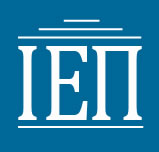 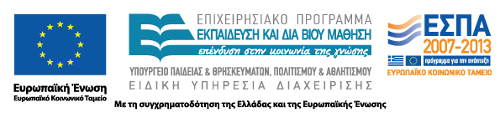 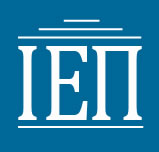 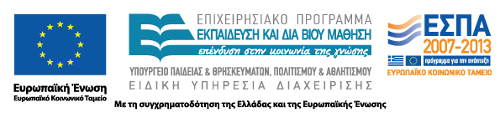 ΕΤΗΣΙΟΣ ΠΡΟΓΡΑΜΜΑΤΙΣΜΟΣ ΤΟΥ ΣΧΟΛΕΙΟΥΈκθεση Γενικής Εκτίμησης της Εικόνας του ΣχολείουΠοσοτική παρουσίαση της εικόνας του σχολείου: 1234Ποσοτική παρουσίαση της εικόνας του σχολείου: Α. ΔΕΔΟΜΕΝΑ ΤΟΥ ΣΧΟΛΕΙΟΥΤΟΜΕΑΣ 1: ΜΕΣΑ  ΚΑΙ ΠΟΡΟΙ Δείκτης Αξιολόγησης 1.1. Σχολικός χώρος, υλικοτεχνική υποδομή και οικονομικοί πόροιΠεριγραφική παρουσίαση της εικόνας του σχολείου (αιτιολογημένη αξιολογική κρίση) ως προς τον δείκτη:Ποσοτική παρουσίαση της εικόνας του σχολείου ως προς τον δείκτη: 1234Ποσοτική παρουσίαση της εικόνας του σχολείου ως προς τον δείκτη: Δείκτης Αξιολόγησης 1.2. Στελέχωση του σχολείουΠεριγραφική παρουσίαση της εικόνας του σχολείου (αιτιολογημένη αξιολογική κρίση) ως προς τον δείκτη:Ποσοτική παρουσίαση της εικόνας του σχολείου ως προς τον δείκτη: 1234Ποσοτική παρουσίαση της εικόνας του σχολείου ως προς τον δείκτη: Β. ΔΙΑΔΙΚΑΣΙΕΣ ΤΟΥ ΣΧΟΛΕΙΟΥΤΟΜΕΑΣ  2: ΗΓΕΣΙΑ ΚΑΙ ΔΙΟΙΚΗΣΗ ΤΟΥ ΣΧΟΛΕΙΟΥΔείκτης Αξιολόγησης 2.1. Οργάνωση και συντονισμός της σχολικής ζωήςΠεριγραφική παρουσίαση της εικόνας του σχολείου (αιτιολογημένη αξιολογική κρίση) ως προς τον δείκτη:Ποσοτική παρουσίαση της εικόνας του σχολείου ως προς τον δείκτη: 1234Ποσοτική παρουσίαση της εικόνας του σχολείου ως προς τον δείκτη: Δείκτης Αξιολόγησης 2.2. Διαχείριση και αξιοποίηση μέσων και πόρωνΠεριγραφική παρουσίαση της εικόνας του σχολείου (αιτιολογημένη αξιολογική κρίση) ως προς τον δείκτη:Ποσοτική παρουσίαση της εικόνας του σχολείου ως προς τον δείκτη: 1234Ποσοτική παρουσίαση της εικόνας του σχολείου ως προς τον δείκτη: Δείκτης Αξιολόγησης 2.3. Αξιοποίηση, υποστήριξη και ανάπτυξη του ανθρώπινου δυναμικού Περιγραφική παρουσίαση της εικόνας του σχολείου (αιτιολογημένη αξιολογική κρίση) ως προς τον δείκτη:Ποσοτική παρουσίαση της εικόνας του σχολείου 
ως προς τον δείκτη: 1234Ποσοτική παρουσίαση της εικόνας του σχολείου 
ως προς τον δείκτη: ΤΟΜΕΑΣ 3: ΔΙΔΑΣΚΑΛΙΑ ΚΑΙ ΜΑΘΗΣΗΔείκτης Αξιολόγησης 3.1. Ανάπτυξη και εφαρμογή διδακτικών πρακτικώνΠεριγραφική παρουσίαση της εικόνας του σχολείου (αιτιολογημένη αξιολογική κρίση) ως προς τον δείκτη:Ποσοτική παρουσίαση της εικόνας του σχολείου ως προς τον δείκτη: 1234Ποσοτική παρουσίαση της εικόνας του σχολείου ως προς τον δείκτη: Δείκτης Αξιολόγησης 3.2. Ανάπτυξη και εφαρμογή παιδαγωγικών πρακτικών και πρακτικών αξιολόγησης των μαθητώνΠεριγραφική παρουσίαση της εικόνας του σχολείου (αιτιολογημένη αξιολογική κρίση) ως προς τον δείκτη:Ποσοτική παρουσίαση της εικόνας του σχολείου ως προς τον δείκτη: 1234Ποσοτική παρουσίαση της εικόνας του σχολείου ως προς τον δείκτη: ΤΟΜΕΑΣ 4: ΚΛΙΜΑ ΚΑΙ ΣΧΕΣΕΙΣ ΤΟΥ ΣΧΟΛΕΙΟΥΔείκτης Αξιολόγησης 4.1. Σχέσεις μεταξύ εκπαιδευτικών - μαθητών και  μεταξύ των μαθητών Περιγραφική παρουσίαση της εικόνας του σχολείου (αιτιολογημένη αξιολογική κρίση) ως προς τον δείκτη:Ποσοτική παρουσίαση της εικόνας του σχολείου ως προς τον δείκτη: 1234Ποσοτική παρουσίαση της εικόνας του σχολείου ως προς τον δείκτη: Δείκτης Αξιολόγησης 4.2. Σχέσεις του σχολείου με γονείς και συνεργασίες με εκπαιδευτικούς-κοινωνικούς φορείςΠεριγραφική παρουσίαση της εικόνας του σχολείου (αιτιολογημένη αξιολογική κρίση) ως προς τον δείκτη:Ποσοτική παρουσίαση της εικόνας του σχολείου ως προς τον δείκτη: 1234Ποσοτική παρουσίαση της εικόνας του σχολείου ως προς τον δείκτη: ΤΟΜΕΑΣ 5: ΠΡΟΓΡΑΜΜΑΤΑ, ΠΑΡΕΜΒΑΣΕΙΣ ΚΑΙ ΔΡΑΣΕΙΣ ΒΕΛΤΙΩΣΗΣΔείκτης Αξιολόγησης 5.1. Εκπαιδευτικά προγράμματα και καινοτομίες, υποστηρικτικές και αντισταθμιστικές παρεμβάσεις Περιγραφική παρουσίαση της εικόνας του σχολείου (αιτιολογημένη αξιολογική κρίση) ως προς τον δείκτη:Ποσοτική παρουσίαση της εικόνας του σχολείου ως προς τον δείκτη: 1234Ποσοτική παρουσίαση της εικόνας του σχολείου ως προς τον δείκτη: Δείκτης Αξιολόγησης 5.2. Ανάπτυξη και εφαρμογή σχεδίων δράσης για τη βελτίωση του εκπαιδευτικού έργουΠεριγραφική παρουσίαση της εικόνας του σχολείου (αιτιολογημένη αξιολογική κρίση) ως προς τον δείκτη:Ποσοτική παρουσίαση της εικόνας του σχολείου ως προς τον δείκτη: 1234Ποσοτική παρουσίαση της εικόνας του σχολείου ως προς τον δείκτη: Γ. ΑΠΟΤΕΛΕΣΜΑΤΑ ΤΟΥ ΣΧΟΛΕΙΟΥΤΟΜΕΑΣ 6: ΕΚΠΑΙΔΕΥΤΙΚΑ ΑΠΟΤΕΛΕΣΜΑΤΑΔείκτης Αξιολόγησης 6.1. Φοίτηση και διαρροή των μαθητώνΠεριγραφική παρουσίαση της εικόνας του σχολείου (αιτιολογημένη αξιολογική κρίση) ως προς τον δείκτη:Ποσοτική παρουσίαση της εικόνας του σχολείου ως προς τον δείκτη: 1234Ποσοτική παρουσίαση της εικόνας του σχολείου ως προς τον δείκτη: Δείκτης Αξιολόγησης 6.2. Επιτεύγματα και πρόοδος των μαθητών Περιγραφική παρουσίαση της εικόνας του σχολείου (αιτιολογημένη αξιολογική κρίση) ως προς τον δείκτη:Ποσοτική παρουσίαση της εικόνας του σχολείου ως προς τον δείκτη: 1234Ποσοτική παρουσίαση της εικόνας του σχολείου ως προς τον δείκτη: Δείκτης Αξιολόγησης 6.3. Ατομική και κοινωνική ανάπτυξη των μαθητών Περιγραφική παρουσίαση της εικόνας του σχολείου (αιτιολογημένη αξιολογική κρίση) ως προς τον δείκτη:Ποσοτική παρουσίαση της εικόνας του σχολείου ως προς τον δείκτη: 1234Ποσοτική παρουσίαση της εικόνας του σχολείου ως προς τον δείκτη: ΤΟΜΕΑΣ 7: ΑΠΟΤΕΛΕΣΜΑΤΑ ΤΟΥ ΣΧΟΛΕΙΟΥΔείκτης Αξιολόγησης 7.1. Επίτευξη των στόχων του σχολείου Περιγραφική παρουσίαση της εικόνας του σχολείου (αιτιολογημένη αξιολογική κρίση) ως προς τον δείκτη:Ποσοτική παρουσίαση της εικόνας του σχολείου ως προς τον δείκτη: 1234Ποσοτική παρουσίαση της εικόνας του σχολείου ως προς τον δείκτη: Έκθεση Συστηματικής Διερεύνησης Επιλεγμένων Δεικτών
 του Εκπαιδευτικού Έργου της Σχολικής ΜονάδαςΔείκτης Αξιολόγησης: ………………………………………………..Έκθεση Ιεράρχησης Προτεραιοτήτων, Επιλογής και Διαμόρφωσης Σχεδίων ΔράσηςΈντυποΠαρακολούθησης/ Ενδιάμεσης Αξιολόγησης του Σχεδίου ΔράσηςΟνομασία Σχολικής Μονάδας: …………………………………………….Σχολικό Έτος: ………………….…………………………Τίτλος Σχεδίου Δράσης: ....................................................................Ημερομηνία Συμπλήρωσης Εντύπου: ……….…………………………………….1234Επάρκεια του αρχικού σχεδιασμού ως προς τις ανάγκες και τις ιδιαιτερότητες του σχολείου.Καταλληλότητα του αρχικού σχεδιασμού ως προς τις συγκεκριμένες δυνατότητες του σχολείου.Εγκυρότητα του αρχικού σχεδιασμού με βάση την οργάνωση και τη συνοχή των επιμέρους στοιχείων του:  α. Οι στόχοι του Σχεδίου Δράσης είναι συγκεκριμένοι, προσδιορίζουν με σαφήνεια τα αναμενόμενα αποτελέσματα και ρεαλιστικοί σε σχέση με τις ανάγκες και τις συνθήκες του σχολείου.β. Τα κριτήρια επιτυχίας των στόχων που προσδιορίζονται στο σχέδιο διευκολύνουν την αποτίμηση των αποτελεσμάτων της δράσης.γ. Η μεθοδολογία υλοποίησης που προβλέπεται για την υλοποίηση του σχεδίου (στρατηγικές εφαρμογής, οργανωτικές δομές) είναι κατάλληλη και υποστηρίζει την επίτευξη των στόχων.                                                                                                           δ. Το χρονοδιάγραμμα για την υλοποίηση του σχεδίου είναι εφικτό και ρεαλιστικό. ε. Οι προτεινόμενες δράσεις μπορούν να υλοποιηθούν στο χρόνο και με τα μέσα (π.χ. ανθρώπινο δυναμικό, υλικοτεχνικό εξοπλισμό κλπ.) που προβλέπονται στο σχέδιο.……………………………………………………………………………………………………….………………………………………………………………………………………………………1234Η πορεία υλοποίησης της δράσης είναι σύμφωνη με τον αρχικό σχεδιασμό.   Κατά πορεία υλοποίησης της δράσης προέκυψε ανάγκη αναπροσαρμογής του αρχικού σχεδιασμού.Υπήρξε αναπροσαρμογή του αρχικού σχεδιασμού ως προςναιόχιτους στόχουςτα κριτήρια επιτυχίας των στόχωντις οργανωτικές δομέςτο χρονοδιάγραμμα υλοποίησηςτο ανθρώπινο δυναμικότους οικονομικούς πόρουςτον υλικοτεχνικό εξοπλισμότις διαδικασίες αξιολόγησηςΆλλο :……………………………………………………………………………………………………….……………………………………………………………………………………………………….1234Ποιότητα ομαδικής εργασίας:   α. Ενεργός συμμετοχή/συμβολή κάθε εμπλεκόμενου στην υλοποίηση της δράσης. β. Διευρυμένη συμμετοχή των μελών της σχολικής κοινότητας στην υλοποίηση της δράσης (εκπαιδευτικοί, μαθητές, γονείς).γ. Δημιουργική επικοινωνία και συνεργασία των συμμετεχόντων.δ. Συλλογική δράση και λήψη αποφάσεων.ε. Ενδιαφέρον και δέσμευση των συμμετεχόντων για την υλοποίηση της δράσης.Αξιοποίηση διαθέσιμων πόρων (οικονομικών πόρων, ανθρώπινου δυναμικού, εμπειρίας, χρόνου κλπ):α. Ορθολογική κατανομή των διαθέσιμων οικονομικών πόρων για την επίτευξη των στόχων της δράσης.β. Αξιοποίηση του διαθέσιμου χρόνου/ έγκαιρη ανάπτυξη των επιμέρους ενεργειών της δράσης.γ. Αξιοποίηση του ανθρώπινου δυναμικού ανάλογα με την εμπειρία και τις δυνατότητές του.Αποτελεσματική διαχείριση του Σχεδίου Δράσης:α. Αποτελεσματική οργάνωση και συντονισμός των διαδικασιών.β. Συστηματική παρακολούθηση της υλοποίησης της δράσης (συστηματική καταγραφή ενεργειών, τακτική συλλογή και επεξεργασία δεδομένων, εισαγωγή έγκαιρων διαμορφωτικών παρεμβάσεων).γ. Διασφάλιση επαρκούς υποστήριξης (π.χ. επιμόρφωσης, τεχνικής υποστήριξης κλπ.) για την επιτυχή υλοποίηση της δράσης.Ανάπτυξη συνεργασιών για την υλοποίηση της δράσης:α. Ουσιαστική  συνεργασία με την  μαθητική κοινότητα.β. Εποικοδομητική  επικοινωνία/συνεργασία σχολείου-γονέων.γ. Εποικοδομητική  επικοινωνία/συνεργασία με τον  Σχολικό Σύμβουλο.δ. Αξιοποίηση άλλων φορέων, της τοπικής και ευρύτερης κοινωνίας, για την ενίσχυση των αποτελεσμάτων της δράσης. …………………………………………………………………………………………………….……………………………………………………………………………………………………1234 Η πρόοδος εφαρμογής της δράσης σε σχέση με την επίτευξη των στόχων είναι έως τώρα επαρκής και ικανοποιητική. Τα ενδιάμεσα αποτελέσματα της δράσης ανταποκρίνονται στους στόχους και τα κριτήρια επιτυχίας που έχουν τεθεί.Με την ολοκλήρωση της δράσης είναι πιθανή η επίτευξη των στόχων που έχουν τεθεί. Τα επιτεύγματα της δράσης έχουν θετική επίδραση στη γενικότερη λειτουργία  του σχολείου:α. Χρήση των έως τώρα επιτευγμάτων της δράσης από τους συμμετέχοντες.β. Θετική επίδραση του Σχεδίου Δράσης στο κλίμα του σχολείου.  γ. Θετική επίδραση του γνωστικού και βιωματικού υλικού που κατακτήθηκε στις αξίες και τις συμπεριφορές των συμμετεχόντων  εκπαιδευτικών, μαθητών.……………………………………………………………………………………………………….……………………………………………………………………………………………………….……………………………………………………………………………………………………….……………………………………………………………………………………………………….……………………………………………………………………………………………………….……………………………………………………………………………………………………….……………………………………………………………………………………………………….……………………………………………………………………………………………………….……………………………………………………………………………………………………….……………………………………………………………………………………………………….……………………………………………………………………………………………………….Α.1. Διαδικασίες υλοποίησης του Σχεδίου Δράσης Τίτλος Σχεδίου Δράσης: _________________________________________________________Ημερομηνία έναρξης υλοποίησης του Σχεδίου Δράσης:Διάρκεια υλοποίησης του Σχεδίου Δράσης (σε εβδομάδες):Το Σχέδιο Δράσης, όπως τελικά υλοποιήθηκε, παρουσιάζει σημαντικές διαφοροποιήσεις ως προς το περιεχόμενο και τις διαδικασίες σε σχέση με το αρχικό.  ΝΑΙ           ΟΧΙ Αριθμός εκπαιδευτικών που συμμετείχαν στη δράση:      …………..Εκτός των εκπαιδευτικών, στη διαδικασία συμμετείχαν: μαθητές 	          γονείς		Σχολικός Σύμβουλος  φορείς της ευρύτερης κοινότητας του σχολείου  	                     άλλος                                                                                                  ………………………….Βασικά αντικείμενα των  δραστηριοτήτων που αναπτύχθηκαν στο πλαίσιο της δράσηςα.	Ομιλίες – διαλέξεις	β.	Διερεύνηση των απόψεων των συμμετεχόντων	γ.	Αλληλοπαρατήρηση – υλοποίηση δειγματικών διδασκαλιών	δ.	Ανάπτυξη  Εσωτερικού Κανονισμού λειτουργίας του σχολείου 	ε. 	Διαμόρφωση  Ιστοσελίδας για το σχολείο	       στ.	Πολιτιστικές και αθλητικές εκδηλώσεις	 	        ζ.      Συνεργασία φορέων (γονέων, τοπικής κοινωνίας)  		η.	Σεμινάρια Επιμόρφωσης  	θ.	Διάχυση των αποτελεσμάτων της δράσης	ι.       Άλλο 		Σημειώσατε: _____________________________________________________________	__________________________________________________________________Στο πλαίσιο υλοποίησης του Σχεδίου Δράσης πραγματοποιήθηκε επιμόρφωση / ενημέρωση:α.  Εκπαιδευτικών            Ώρες επιμόρφωσης που πραγματοποιήθηκαν: _______Φορέας επιμόρφωσης:  Σχολικός Σύμβουλος         Εξωτερικός Ειδικός Επιστήμονας           Άλλος  …………………β.  Μαθητών                    Ώρες επιμόρφωσης που πραγματοποιήθηκαν: ______Φορέας επιμόρφωσης:   Σχολικός Σύμβουλος      Εξωτερικός Ειδικός Επιστήμονας            Άλλος  ………………..γ. Γονέων                         Ώρες επιμόρφωσης που πραγματοποιήθηκαν: _____Φορέας επιμόρφωσης:   Σχολικός Σύμβουλος         Εξωτερικός Ειδικός Επιστήμονας           Άλλος  ………………….._______________________________________________________________________________________________________________________________________________________________________________________________________________________________________________________________________________________________________________Ποιότητα ομαδικής εργασίας:   1234α. Ενεργός συμμετοχή/συμβολή κάθε εμπλεκόμενου στην υλοποίηση της δράσης. β. Διευρυμένη συμμετοχή των μελών της σχολικής κοινότητας στην υλοποίηση της δράσης (εκπαιδευτικοί, μαθητές, γονείς).γ. Δημιουργική επικοινωνία και συνεργασία των συμμετεχόντων.δ. Συλλογική δράση και λήψη αποφάσεων.ε. Ενδιαφέρον και δέσμευση των συμμετεχόντων για την υλοποίηση της δράσης.Αξιοποίηση διαθέσιμων πόρων (οικονομικών πόρων, ανθρώπινου δυναμικού, εμπειρίας, χρόνου κλπ):α. Ορθολογική κατανομή των διαθέσιμων οικονομικών πόρων για την επίτευξη των στόχων της δράσης.β. Αξιοποίηση του διαθέσιμου χρόνου/ έγκαιρη ανάπτυξη των επιμέρους ενεργειών της δράσης.γ. Αξιοποίηση του ανθρώπινου δυναμικού ανάλογα με την εμπειρία και τις δυνατότητές του.Αποτελεσματική διαχείριση της δράσης:α. Αποτελεσματική οργάνωση και συντονισμός των διαδικασιών.β. Συστηματική παρακολούθηση της υλοποίησης της δράσης (συστηματική καταγραφή ενεργειών, τακτική συλλογή και επεξεργασία δεδομένων, εισαγωγή έγκαιρων διαμορφωτικών παρεμβάσεων).γ. Διασφάλιση επαρκούς υποστήριξης (π.χ. επιμόρφωσης, τεχνικής υποστήριξης κλπ.) για την επιτυχή υλοποίηση της δράσης.Ανάπτυξη συνεργασιών για την υλοποίηση της δράσης:α. Ουσιαστική  συνεργασία με την  μαθητική κοινότητα.β. Εποικοδομητική επικοινωνία/συνεργασία σχολείου-γονέων.γ. Εποικοδομητική  επικοινωνία/συνεργασία με τον Σχολικό Σύμβουλο.δ. Αξιοποίηση άλλων φορέων, της τοπικής και ευρύτερης κοινωνίας, για την ενίσχυση των αποτελεσμάτων της δράσης. ______________________________________________________________________________________________________________________________________________________________________________________________________________________________________________________________________________________________________________________________________________________________________________________________________________________________________________________________________1234 Τα   αποτελέσματα της δράσης ανταποκρίνονται στους στόχους και τα κριτήρια επιτυχίας που  τέθηκαν κατά το σχεδιασμό. Τα αποτελέσματα της δράσης ανταποκρίνονται στις ανάγκες των συμμετεχόντων.______________________________________________________________________________________________________________________________________________________________________________________________________________________________________________________________________________________________________________________________________________________________________________________________________________________________________________________________________1234  Αντίκτυπος της δράσης στη γενικότερη λειτουργία και τα επιτεύγματα του σχολείου:α. Χρήση των έως τώρα επιτευγμάτων της δράσης από τους συμμετέχοντες.β. Θετική επίδραση του Σχεδίου Δράσης στο κλίμα του σχολείου.  γ. Θετική επίδραση των γνώσεων και των εμπειριών που ενσωματώθηκαν στις αξίες και τις συμπεριφορές των συμμετεχόντων  εκπαιδευτικών, μαθητών (αλλαγή παλιότερων στάσεων  εκπαιδευτικών, μαθητών).δ.   Δυνατότητα της δράσης για υποστήριξη ευρύτερων και μακροπρόθεσμων αναπτυξιακών αλλαγών στο σχολείο.Διάρκεια-βιωσιμότητα της δράσης: α. Bαθμός εδραίωσης της δράσης - επιτυχής ενσωμάτωση της δράσης στη γενικότερη λειτουργία του σχολείου. β. Ανάγκη πρόσθετης υποστήριξης για τη διατήρηση της     δράσης.Δυνατότητα επέκτασης/αναπαραγωγής της δράσης σε άλλα σχολικά πλαίσια:α.  Το Σχέδιο Δράσης συνιστά μια καλή πρακτική που μπορεί να αξιοποιηθεί και από άλλες Σχολικές Μονάδες.β.  Επιτρέπετε τη δημοσιοποίηση του Σχεδίου Δράσης στο ΠΑΡΑΤΗΡΗΤΗΡΙΟ της ΑΕΕ;ΝΑΙΟΧΙ_______________________________________________________________________________________________________________________________________________________________________________________________________________________________________________________________________________________________________________________________________________________________________________________________________________________________________________________________________________________________________________________________________________________________________________________________________________________________________________________________________________________________________________________________________________________________________________________________________________________________________________________________________________________________________________________________________________________________________________Ετήσια Έκθεση Αξιολόγησης του Σχολείου1. Ανάπτυξη Διαδικασιών ΑΕΕ 1.1.Ετήσιος Προγραμματισμός του σχολικού έτουςΧρονικό διάστημα υλοποίησης (από /έως): …………………… …………………………..Χρόνος που αφιερώθηκε στη διαδικασία (αριθμός συναντήσεων/ ώρες κατά προσέγγιση): …..........................................................................................................…………………..Η διαδικασία πραγματοποιήθηκε με εργασία των συμμετεχόντων σε:                                                                                       ομάδες        ή /και    ολομέλεια  Το αποτέλεσμα της διαδικασίας υπήρξε προϊόν σύνθεσης των θέσεων όλων των συμμετεχόντων:                                                                                                                         πλήρως        μερικώς         καθόλου Προβλέφθηκαν  διαδικασίες ενδιάμεσης αξιολόγησης/ ανατροφοδότησης     ναι                                                                                                                                                όχι  Σχόλια/ Επισημάνσεις:……………………………………………………………………….1.2.Γενική Εκτίμηση της Εικόνας του ΣχολείουΧρονικό διάστημα υλοποίησης (από /έως): …………………… …………………………..Χρόνος που αφιερώθηκε στη διαδικασία (αριθμός συναντήσεων/ ώρες κατά προσέγγιση): …..........................................................................................................…………………..Συμμετοχή στη διαδικασία: εκπαιδευτικών      μαθητών      γονέων    Σχολικού Συμβούλου     άλλου (............) Η διαδικασία πραγματοποιήθηκε με εργασία των συμμετεχόντων σε:                                                                                       ομάδες        ή /και    ολομέλεια  Το αποτέλεσμα της διαδικασίας υπήρξε προϊόν σύνθεσης των θέσεων όλων των συμμετεχόντων:                                                                                                                         πλήρως        μερικώς           καθόλου α. Σημεία υπεροχής του σχολείου:1………………………………….................................................................................2………………………………….................................................................................3………………………………….................................................................................4………………………………….................................................................................β. Αδυναμίες του σχολείου: 1…………………………………..................................................................................2…………………………………..................................................................................3…………………………………..................................................................................4…………………………………..................................................................................γ. Δείκτες που  επιλέχθηκαν  για συστηματική διερεύνηση: 1…………………………………..................................................................................2…………………………………..................................................................................3…………………………………..................................................................................4…………………………………..................................................................................Σχόλια/ Επισημάνσεις:……………………………………………………………………….………………………………………………………………………………………………….1.3. Συστηματική Διερεύνηση Επιλεγμένων Δεικτών του Εκπαιδευτικού Έργου         Παρουσιάζονται επιγραμματικά τα σημαντικότερα συμπεράσματα/ αξιολογικές κρίσεις σχετικά με το εκπαιδευτικό έργο ως προς κάθε δείκτη ποιότητας που διερευνήθηκε.Δείκτης που διερευνήθηκε:………………………………………................................Χρονικό διάστημα υλοποίησης (από /έως): …………………… ……………………..…. Χρόνος που αφιερώθηκε στη διαδικασία (αριθμός συναντήσεων/ ώρες κατά προσέγγιση): …............................................................................................................…………………Η επιλογή του δείκτη/ των δεικτών που διερευνήθηκαν συστηματικά προέκυψε ως αναγκαιότητα από τα αποτελέσματα της Γενικής Εκτίμησης:  Δείκτης:…………………………………………………………….            ναι       όχι  Εάν όχι, ποιο ήταν το βασικό κριτήριο επιλογής του/ τους (π.χ. το  ιδιαίτερο ενδιαφέρον των εκπαιδευτικών  κ.λπ.): ……………………………………………………………….……..Συμμετοχή στη διαδικασία: εκπαιδευτικών     μαθητών    γονέων      Σχολικού Συμβούλου    άλλου (............) Η διαδικασία πραγματοποιήθηκε με εργασία των συμμετεχόντων σε:                                                                                   ομάδες        ή /και    ολομέλεια  Αξιοποίηση σχετικής βιβλιογραφίας:                                                          ναι       όχι  Πηγές  άντλησης δεδομένων (π.χ. μαθητές, γονείς, πρακτικά συνεδριάσεων, μαθητολόγια, ημερολόγιο Διευθυντή, καταχωρήσεις του σχολείου σε βάσεις δεδομένων κ.λπ.): …………...……………………………………………………………………….…………………................................................................................................................................................Μέθοδοι/ ερευνητικά εργαλεία  που χρησιμοποιήθηκαν (π.χ. έρευνα αρχείου/ φόρμα καταγραφής,  ερωτηματολόγιο γονέων, συνέντευξη μαθητών/ σχέδιο συνέντευξης, παρατήρηση διδασκαλίας/ σχέδιο παρατήρησης κ.λπ.): ………………………………………………………………………………………………………………………………………………………………………………………………….Κύρια αποτελέσματα της διερεύνησης του δείκτη : ….………………………………………………………………………………………………………………………………Σχόλια/ Επισημάνσεις (θετικά σημεία, δυσκολίες κ.λπ.):.....................................................................................................……………………………………………………………………………………………………………………..............1.4. Ιεράρχηση Προτεραιοτήτων / Επιλογή Σχεδίων ΔράσηςΚαταγράφονται: α. ιεραρχημένες οι προτεραιότητες για δράση που προέκυψαν από τη συστηματική διερεύνηση των επιμέρους δεικτών, καθώς και τυχόν προτεραιότητες που επιβάλλονται ως εξωτερικές απαιτήσεις για δράση, β. η τελική επιλογή των δράσεων τις οποίες αποφάσισε να υλοποιήσει το σχολείο με στόχο τη βελτίωση.Ιεράρχηση προτεραιοτήτων για δράση:1........................................................................................................................................2........................................................................................................................................3........................................................................................................................................4........................................................................................................................................Επιλογή Σχεδίου Δράσης: ......................................................................…....……Προβλεπόμενος χρόνος υλοποίησης: ……………………………………………….Συμμετοχή στη διαδικασία  ιεράρχησης των προτεραιοτήτων και επιλογής των Σχεδίων Δράσης: εκπαιδευτικών    μαθητών    γονέων    Σχολικού Συμβούλου     άλλου (..............) Η επιλογή των Σχεδίων Δράσης προέκυψε ως αναγκαιότητα από τα αποτελέσματα της Συστηματικής Διερεύνησης:  ναι       όχι  Εάν ναι, συμμετείχαν στη διαδικασία: εκπαιδευτικοί     μαθητές    γονείς   Σχολικοί Σύμβουλοι    άλλοι (.........) Η διαδικασία πραγματοποιήθηκε με εργασία των συμμετεχόντων σε:   ομάδες                                                                                                                   ή/και    ολομέλεια                                                                              Αξιοποίηση σχετικής βιβλιογραφίας:                                                          ναι       όχι  Πηγές  άντλησης δεδομένων (π.χ. μαθητές, γονείς, πρακτικά συνεδριάσεων, μαθητολόγια, ημερολόγιο Διευθυντή, καταχωρήσεις του σχολείου σε βάσεις δεδομένων κ.λπ.): …………...……………………………………………………………………….…………………................................................................................................................................................Μέθοδοι/ ερευνητικά εργαλεία  που χρησιμοποιήθηκαν (π.χ. έρευνα αρχείου/ φόρμα καταγραφής,  ερωτηματολόγιο γονέων, συνέντευξη μαθητών/ σχέδιο συνέντευξης, παρατήρηση διδασκαλίας/ σχέδιο παρατήρησης κ.λπ.): …………………………………………………………………………………………………Εάν όχι, ποιο ήταν το βασικό κριτήριο επιλογής τους (π.χ. εξωτερική προτεραιότητα, το  ιδιαίτερο ενδιαφέρον των εκπαιδευτικών, ο χρόνος και η προσπάθεια που απαιτείται για την υλοποίησή τους κ.λπ.): ……………………………………………………………………….………………………..........................................................................................….......………………………….. Σχόλια/ Επισημάνσεις:…………………………………………………………………………………………………………………………………………………………………………1.5. Διαμόρφωση Σχεδίων ΔράσηςΧρονικό διάστημα στο οποίο διαμορφώθηκε το Σχέδιο (από /έως): …………………….. Χρόνος που αφιερώθηκε στη διαδικασία (αριθμός συναντήσεων/ ώρες κατά προσέγγιση): …............................................................................................................……………………Συμμετοχή στη διαδικασία διαμόρφωσης του Σχεδίου Δράσης: εκπαιδευτικών     μαθητών      γονέων      Σχολικού Συμβούλου    φορέων (.............)        άλλου (……) Η διαδικασία πραγματοποιήθηκε με εργασία των συμμετεχόντων σε:                                                                                      ομάδες        ή /και    ολομέλεια  Το αποτέλεσμα της διαδικασίας υπήρξε προϊόν σύνθεσης των θέσεων όλων των συμμετεχόντων:                                                  πλήρως         μερικώς          καθόλου Δυσκολίες και προβλήματα που παρουσιάστηκαν κατά τη διαμόρφωση του Σχεδίου: ………………………………………………………………………………………………….…………………………………………………………………………………………………. Σχόλια/ Επισημάνσεις:………………………………………………………………………..………………………………………………………………………………………………….1.6. Αξιοποίηση του Υλικού της ΑΕΕΣημειώνεται ο βαθμός στον οποίο το υλικό της ΑΕΕ αξιοποιήθηκε κατά την ανάπτυξη των επιμέρους σταδίων της διαδικασίας:                                                          καθόλου      λίγο     αρκετά      πολύ Καταγράφεται η άποψη των συμμετεχόντων ως προς τη λειτουργικότητα του υλικού της ΑΕΕ:                                                                                      καθόλου      λίγο     αρκετά      πολύ Σχόλια/ Επισημάνσεις (θετικά σημεία, ελλείψεις κ.λπ.):…………………………………………………………………………………………………..…………………………………………………………………………………………………..2. Επικοινωνία/ συνεργασίες2.1. Επικοινωνία/ συνεργασία σε ενδοσχολικό επίπεδοΣημειώνεται ο βαθμός στον οποίο  ικανοποίησε τους συμμετέχοντες η συνεργασία / επικοινωνία και ο προβληματισμός που αναπτύχθηκε μεταξύ των μελών της σχολικής κοινότητας (εκπαιδευτικών, μαθητών, γονέων):                                                                               καθόλου    λίγο     αρκετά      πολύ Σχόλια/ Επισημάνσεις:………………………………………………………………………………………………………………………………………………………………………………2.2. Επικοινωνία/ συνεργασία της σχολικής μονάδας με το Σχολικό ΣύμβουλοΗ επικοινωνία/ συνεργασία της σχολικής μονάδας με τους Σχολικούς Συμβούλους –με όλες τις μορφές που αυτή αναπτύχθηκε (ενδοσχολική συνεργασία, κοινές επιμορφωτικές συναντήσεις κ.λπ.) - υποστήριξε  την  ανάπτυξη των διαδικασιών της ΑΕΕ:                                                                                                                          καθόλου   λίγο   αρκετά   πολύ Σχόλια/ Επισημάνσεις:………………………………………………………………………..………………………………………………………………………………………………….3. Εκτιμήσεις των εκπαιδευτικών για τη διαδικασία ανάπτυξης της ΑΕΕ στο σχολείοΚαταγράφονται οι εκτιμήσεις των εκπαιδευτικών από την εφαρμογή των σταδίων της ΑΕΕ: τα οφέλη τα οποία κατά την άποψή τους προέκυψαν για το σχολείο από τη διαδικασία, οι δυσκολίες και τα προβλήματα που αντιμετώπισαν κατά την υλοποίηση της ΑΕΕ στο ενδοσχολικό επίπεδο. α) Θετικά σημεία/ διαδικασίες που ικανοποίησαν περισσότερο:……………………………………………………………………………………………………………………………………………………………………………………………………………………………………………………………………………………………………………………………………………………………………………………………………………………..β) Προβλήματα/ διαδικασίες που δημιούργησαν δυσκολίες:………………………………………………………………………………………………………………………………………………………………………………………………………………………………………………………………………………………………………………..4.Αποτελέσματα του Σχεδίου ΔράσηςΚαταγράφονται οι εκτιμήσεις των εκπαιδευτικών για τα αποτελέσματα της δράσης. Σημειώνεται ο βαθμός στον οποίο ισχύει καθένα από τα παρακάτω:- Τα αποτελέσματα της δράσης ανταποκρίνονται στους στόχους και τα κριτήρια επιτυχίας που  τέθηκαν κατά το σχεδιασμό.καθόλου    λίγο     αρκετά      πολύ - Τα αποτελέσματα της δράσης ανταποκρίνονται στις ανάγκες των συμμετεχόντωνκαθόλου    λίγο     αρκετά      πολύ -Τα αποτελέσματα της δράσης συνέβαλαν στη βελτίωση των γνώσεων και στην αλλαγή του κλίματος και των σχέσεων στο σχολείο καθόλου    λίγο     αρκετά      πολύ -Τα αποτελέσματα της δράσης ενσωματώθηκαν στη γενικότερη λειτουργία του σχολείου  καθόλου    λίγο     αρκετά      πολύ - Το Σχέδιο Δράσης συνιστά μια καλή πρακτική που μπορεί να αξιοποιηθεί και από άλλες Σχολικές Μονάδες καθόλου    λίγο     αρκετά      πολύ Δείκτης 1 :     Σχολικός χώρος, υλικοτεχνική υποδομή και οικονομικοί πόροιΔείκτης 1 :     Σχολικός χώρος, υλικοτεχνική υποδομή και οικονομικοί πόροιΔείκτης 1 :     Σχολικός χώρος, υλικοτεχνική υποδομή και οικονομικοί πόροιΔείκτης 1 :     Σχολικός χώρος, υλικοτεχνική υποδομή και οικονομικοί πόροιΔείκτης 1 :     Σχολικός χώρος, υλικοτεχνική υποδομή και οικονομικοί πόροιΔείκτης 1 :     Σχολικός χώρος, υλικοτεχνική υποδομή και οικονομικοί πόροιΠοσοτική παρουσίαση της εικόνας του σχολείου ως προς τον δείκτηΠοσοτική παρουσίαση της εικόνας του σχολείου ως προς τον δείκτηΠοσοτική παρουσίαση της εικόνας του σχολείου ως προς τον δείκτηΠοσοτική παρουσίαση της εικόνας του σχολείου ως προς τον δείκτηΠοσοτική παρουσίαση της εικόνας του σχολείου ως προς τον δείκτηΠεριγραφική παρουσίαση της εικόνας του σχολείου (αιτιολογημένη αξιολογική κρίση) ως προς τον δείκτη / κείμενο 100 λέξεων)Αποτιμάται η κατάσταση του σχολείου ως προς την επάρκεια και την καταλληλότητα των σχολικών χώρων, των διαθέσιμων μέσων και του εξοπλισμού και ως προς την επάρκεια των διαθέσιμων οικονομικών πόρων11234Δείκτης 2 :      Στελέχωση του σχολείουΔείκτης 2 :      Στελέχωση του σχολείουΔείκτης 2 :      Στελέχωση του σχολείουΔείκτης 2 :      Στελέχωση του σχολείουΔείκτης 2 :      Στελέχωση του σχολείουΔείκτης 2 :      Στελέχωση του σχολείουΠοσοτική παρουσίαση της εικόνας του σχολείου ως προς τον δείκτηΠοσοτική παρουσίαση της εικόνας του σχολείου ως προς τον δείκτηΠοσοτική παρουσίαση της εικόνας του σχολείου ως προς τον δείκτηΠοσοτική παρουσίαση της εικόνας του σχολείου ως προς τον δείκτηΠοσοτική παρουσίαση της εικόνας του σχολείου ως προς τον δείκτηΠεριγραφική παρουσίαση της εικόνας του σχολείου (αιτιολογημένη αξιολογική κρίση) ως προς τον δείκτη / κείμενο 100 λέξεων)Εξετάζεται η επάρκεια της στελέχωσης και ο βαθμός ανταπόκρισης του ανθρώπινου δυναμικού στις συγκεκριμένες ανάγκες του σχολείου και τις απαιτήσεις του προγράμματος σπουδών12234Δείκτης 3 :     Οργάνωση και συντονισμός της σχολικής ζωήςΔείκτης 3 :     Οργάνωση και συντονισμός της σχολικής ζωήςΔείκτης 3 :     Οργάνωση και συντονισμός της σχολικής ζωήςΔείκτης 3 :     Οργάνωση και συντονισμός της σχολικής ζωήςΔείκτης 3 :     Οργάνωση και συντονισμός της σχολικής ζωήςΔείκτης 3 :     Οργάνωση και συντονισμός της σχολικής ζωήςΠοσοτική παρουσίαση της εικόνας του σχολείου ως προς τον δείκτηΠοσοτική παρουσίαση της εικόνας του σχολείου ως προς τον δείκτηΠοσοτική παρουσίαση της εικόνας του σχολείου ως προς τον δείκτηΠοσοτική παρουσίαση της εικόνας του σχολείου ως προς τον δείκτηΠοσοτική παρουσίαση της εικόνας του σχολείου ως προς τον δείκτηΠεριγραφική παρουσίαση της εικόνας του σχολείου (αιτιολογημένη αξιολογική κρίση) ως προς τον δείκτη / κείμενο 100 λέξεων)Αποτιμάται η αποτελεσματικότητα της ηγεσίας και της διοίκησης του σχολείου σε σχέση με την οργάνωση και το συντονισμό της σχολικής ζωής.12234Δείκτης 4  :      Διαχείριση και αξιοποίηση μέσων και πόρωνΔείκτης 4  :      Διαχείριση και αξιοποίηση μέσων και πόρωνΔείκτης 4  :      Διαχείριση και αξιοποίηση μέσων και πόρωνΔείκτης 4  :      Διαχείριση και αξιοποίηση μέσων και πόρωνΔείκτης 4  :      Διαχείριση και αξιοποίηση μέσων και πόρωνΔείκτης 4  :      Διαχείριση και αξιοποίηση μέσων και πόρωνΠοσοτική παρουσίαση της εικόνας του σχολείου ως προς τον δείκτηΠοσοτική παρουσίαση της εικόνας του σχολείου ως προς τον δείκτηΠοσοτική παρουσίαση της εικόνας του σχολείου ως προς τον δείκτηΠοσοτική παρουσίαση της εικόνας του σχολείου ως προς τον δείκτηΠοσοτική παρουσίαση της εικόνας του σχολείου ως προς τον δείκτηΠεριγραφική παρουσίαση της εικόνας του σχολείου (αιτιολογημένη αξιολογική κρίση) ως προς τον δείκτη / κείμενο 100 λέξεων)Εκτιμάται η διαχείριση των οικονομικών πόρων και η αξιοποίηση των διαθέσιμων χώρων και του εξοπλισμού του σχολείου12234Δείκτης 5 :  Αξιοποίηση, υποστήριξη και ανάπτυξη του ανθρώπινου δυναμικούΔείκτης 5 :  Αξιοποίηση, υποστήριξη και ανάπτυξη του ανθρώπινου δυναμικούΔείκτης 5 :  Αξιοποίηση, υποστήριξη και ανάπτυξη του ανθρώπινου δυναμικούΔείκτης 5 :  Αξιοποίηση, υποστήριξη και ανάπτυξη του ανθρώπινου δυναμικούΔείκτης 5 :  Αξιοποίηση, υποστήριξη και ανάπτυξη του ανθρώπινου δυναμικούΔείκτης 5 :  Αξιοποίηση, υποστήριξη και ανάπτυξη του ανθρώπινου δυναμικούΠοσοτική παρουσίαση της εικόνας του σχολείου ως προς τον δείκτηΠοσοτική παρουσίαση της εικόνας του σχολείου ως προς τον δείκτηΠοσοτική παρουσίαση της εικόνας του σχολείου ως προς τον δείκτηΠοσοτική παρουσίαση της εικόνας του σχολείου ως προς τον δείκτηΠοσοτική παρουσίαση της εικόνας του σχολείου ως προς τον δείκτηΠεριγραφική παρουσίαση της εικόνας του σχολείου (αιτιολογημένη αξιολογική κρίση) ως προς τον δείκτη / κείμενο 100 λέξεων)Αποτιμώνται οι πρακτικές του σχολείου σε σχέση με την αξιοποίηση, την υποστήριξη και την ανάπτυξη του ανθρώπινου δυναμικού ανάλογα με την εμπειρία και τις ικανότητες του12234Δείκτης 6  :  Ανάπτυξη και εφαρμογή διδακτικών πρακτικώνΔείκτης 6  :  Ανάπτυξη και εφαρμογή διδακτικών πρακτικώνΔείκτης 6  :  Ανάπτυξη και εφαρμογή διδακτικών πρακτικώνΔείκτης 6  :  Ανάπτυξη και εφαρμογή διδακτικών πρακτικώνΔείκτης 6  :  Ανάπτυξη και εφαρμογή διδακτικών πρακτικώνΔείκτης 6  :  Ανάπτυξη και εφαρμογή διδακτικών πρακτικώνΠοσοτική παρουσίαση της εικόνας του σχολείου ως προς τον δείκτηΠοσοτική παρουσίαση της εικόνας του σχολείου ως προς τον δείκτηΠοσοτική παρουσίαση της εικόνας του σχολείου ως προς τον δείκτηΠοσοτική παρουσίαση της εικόνας του σχολείου ως προς τον δείκτηΠοσοτική παρουσίαση της εικόνας του σχολείου ως προς τον δείκτηΠεριγραφική παρουσίαση της εικόνας του σχολείου (αιτιολογημένη αξιολογική κρίση) ως προς τον δείκτη / κείμενο 100 λέξεων)Αποτιμώνται οι διδακτικές πρακτικές του σχολείου σε θέματα όπως ο  σχεδιασμός της διδασκαλίας, οι διδακτικές μέθοδοι, η  αξιοποίηση του διαθέσιμου χρόνου και των μέσων διδασκαλίας, ο βαθμός εμπλοκής των μαθητών στην οικοδόμηση της γνώσης, κα.12234Δείκτης 7  :  Ανάπτυξη και εφαρμογή παιδαγωγικών πρακτικών και πρακτικών αξιολόγησης των μαθητώνΔείκτης 7  :  Ανάπτυξη και εφαρμογή παιδαγωγικών πρακτικών και πρακτικών αξιολόγησης των μαθητώνΔείκτης 7  :  Ανάπτυξη και εφαρμογή παιδαγωγικών πρακτικών και πρακτικών αξιολόγησης των μαθητώνΔείκτης 7  :  Ανάπτυξη και εφαρμογή παιδαγωγικών πρακτικών και πρακτικών αξιολόγησης των μαθητώνΔείκτης 7  :  Ανάπτυξη και εφαρμογή παιδαγωγικών πρακτικών και πρακτικών αξιολόγησης των μαθητώνΔείκτης 7  :  Ανάπτυξη και εφαρμογή παιδαγωγικών πρακτικών και πρακτικών αξιολόγησης των μαθητώνΠοσοτική παρουσίαση της εικόνας του σχολείου ως προς τον δείκτηΠοσοτική παρουσίαση της εικόνας του σχολείου ως προς τον δείκτηΠοσοτική παρουσίαση της εικόνας του σχολείου ως προς τον δείκτηΠοσοτική παρουσίαση της εικόνας του σχολείου ως προς τον δείκτηΠοσοτική παρουσίαση της εικόνας του σχολείου ως προς τον δείκτηΠεριγραφική παρουσίαση της εικόνας του σχολείου (αιτιολογημένη αξιολογική κρίση) ως προς τον δείκτη / κείμενο 100 λέξεων)Αποτιμάται η λειτουργία της σχολικής τάξης σε θέματα όπως η οργάνωση της παιδαγωγικής επικοινωνίας δασκάλου-μαθητή, η ενίσχυση των μαθητών, η ποιότητα της αξιολογικής διαδικασίας, η ενημέρωση των μαθητών για την ποιότητα της εργασίας τους κλπ.12234Δείκτης 8  : Σχέσεις μεταξύ εκπαιδευτικών - μαθητών και μεταξύ των μαθητώνΔείκτης 8  : Σχέσεις μεταξύ εκπαιδευτικών - μαθητών και μεταξύ των μαθητώνΔείκτης 8  : Σχέσεις μεταξύ εκπαιδευτικών - μαθητών και μεταξύ των μαθητώνΔείκτης 8  : Σχέσεις μεταξύ εκπαιδευτικών - μαθητών και μεταξύ των μαθητώνΔείκτης 8  : Σχέσεις μεταξύ εκπαιδευτικών - μαθητών και μεταξύ των μαθητώνΔείκτης 8  : Σχέσεις μεταξύ εκπαιδευτικών - μαθητών και μεταξύ των μαθητώνΠοσοτική παρουσίαση της εικόνας του σχολείου ως προς τον δείκτηΠοσοτική παρουσίαση της εικόνας του σχολείου ως προς τον δείκτηΠοσοτική παρουσίαση της εικόνας του σχολείου ως προς τον δείκτηΠοσοτική παρουσίαση της εικόνας του σχολείου ως προς τον δείκτηΠοσοτική παρουσίαση της εικόνας του σχολείου ως προς τον δείκτηΠεριγραφική παρουσίαση της εικόνας του σχολείου (αιτιολογημένη αξιολογική κρίση) ως προς τον δείκτη / κείμενο 100 λέξεων)Εκτιμώνται οι τυπικές και άτυπες σχέσεις που αναπτύσσονται στο σχολείο, και η υποστήριξη από το σχολείο κοινωνικών πρακτικών που ευνοούν τη συνεργασία και την επικοινωνία  μεταξύ εκπαιδευτικών και μαθητών, καθώς και των μαθητών μεταξύ τους.  12234Δείκτης 9  : Σχέσεις του σχολείου με γονείς και συνεργασίες με εκπαιδευτικούς-κοινωνικούς φορείςΔείκτης 9  : Σχέσεις του σχολείου με γονείς και συνεργασίες με εκπαιδευτικούς-κοινωνικούς φορείςΔείκτης 9  : Σχέσεις του σχολείου με γονείς και συνεργασίες με εκπαιδευτικούς-κοινωνικούς φορείςΔείκτης 9  : Σχέσεις του σχολείου με γονείς και συνεργασίες με εκπαιδευτικούς-κοινωνικούς φορείςΔείκτης 9  : Σχέσεις του σχολείου με γονείς και συνεργασίες με εκπαιδευτικούς-κοινωνικούς φορείςΔείκτης 9  : Σχέσεις του σχολείου με γονείς και συνεργασίες με εκπαιδευτικούς-κοινωνικούς φορείςΠοσοτική παρουσίαση της εικόνας του σχολείου ως προς τον δείκτηΠοσοτική παρουσίαση της εικόνας του σχολείου ως προς τον δείκτηΠοσοτική παρουσίαση της εικόνας του σχολείου ως προς τον δείκτηΠοσοτική παρουσίαση της εικόνας του σχολείου ως προς τον δείκτηΠοσοτική παρουσίαση της εικόνας του σχολείου ως προς τον δείκτηΠεριγραφική παρουσίαση της εικόνας του σχολείου (αιτιολογημένη αξιολογική κρίση) ως προς τον δείκτη / κείμενο 100 λέξεων)Αποτιμώνται οι αμφίδρομες σχέσεις ανάμεσα στο σχολείο και τους γονείς σχετικά με την ανάπτυξη και την πρόοδο των μαθητών και η οικοδόμηση σχέσεων συνεργασίας με τις εκπαιδευτικές αρχές, άλλα εκπαιδευτικά ιδρύματα, την τοπική και ευρύτερη κοινωνία. 12234Δείκτης 10  :  Εκπαιδευτικά προγράμματα και καινοτομίες, υποστηρικτικές και αντισταθμιστικές παρεμβάσειςΔείκτης 10  :  Εκπαιδευτικά προγράμματα και καινοτομίες, υποστηρικτικές και αντισταθμιστικές παρεμβάσειςΔείκτης 10  :  Εκπαιδευτικά προγράμματα και καινοτομίες, υποστηρικτικές και αντισταθμιστικές παρεμβάσειςΔείκτης 10  :  Εκπαιδευτικά προγράμματα και καινοτομίες, υποστηρικτικές και αντισταθμιστικές παρεμβάσειςΔείκτης 10  :  Εκπαιδευτικά προγράμματα και καινοτομίες, υποστηρικτικές και αντισταθμιστικές παρεμβάσειςΔείκτης 10  :  Εκπαιδευτικά προγράμματα και καινοτομίες, υποστηρικτικές και αντισταθμιστικές παρεμβάσειςΠοσοτική παρουσίαση της εικόνας του σχολείου ως προς τον δείκτηΠοσοτική παρουσίαση της εικόνας του σχολείου ως προς τον δείκτηΠοσοτική παρουσίαση της εικόνας του σχολείου ως προς τον δείκτηΠοσοτική παρουσίαση της εικόνας του σχολείου ως προς τον δείκτηΠοσοτική παρουσίαση της εικόνας του σχολείου ως προς τον δείκτηΠεριγραφική παρουσίαση της εικόνας του σχολείου (αιτιολογημένη αξιολογική κρίση) ως προς τον δείκτη / κείμενο 100 λέξεων)Αποτιμάται η ενθάρρυνση της δημιουργικότητας και της καινοτομίας  σε θέματα όπως η ανάπτυξη και η εφαρμογή από το σχολείο προαιρετικών εκπαιδευτικών προγραμμάτων, η ανάληψη καινοτόμων πρωτοβουλιών και η υποστήριξη καινοτομικών αλλαγών.12234Δείκτης 11  :  Ανάπτυξη και εφαρμογή σχεδίων δράσης για τη βελτίωση του εκπαιδευτικού έργουΔείκτης 11  :  Ανάπτυξη και εφαρμογή σχεδίων δράσης για τη βελτίωση του εκπαιδευτικού έργουΔείκτης 11  :  Ανάπτυξη και εφαρμογή σχεδίων δράσης για τη βελτίωση του εκπαιδευτικού έργουΔείκτης 11  :  Ανάπτυξη και εφαρμογή σχεδίων δράσης για τη βελτίωση του εκπαιδευτικού έργουΔείκτης 11  :  Ανάπτυξη και εφαρμογή σχεδίων δράσης για τη βελτίωση του εκπαιδευτικού έργουΔείκτης 11  :  Ανάπτυξη και εφαρμογή σχεδίων δράσης για τη βελτίωση του εκπαιδευτικού έργουΠοσοτική παρουσίαση της εικόνας του σχολείου ως προς τον δείκτηΠοσοτική παρουσίαση της εικόνας του σχολείου ως προς τον δείκτηΠοσοτική παρουσίαση της εικόνας του σχολείου ως προς τον δείκτηΠοσοτική παρουσίαση της εικόνας του σχολείου ως προς τον δείκτηΠοσοτική παρουσίαση της εικόνας του σχολείου ως προς τον δείκτηΠεριγραφική παρουσίαση της εικόνας του σχολείου (αιτιολογημένη αξιολογική κρίση) ως προς τον δείκτη / κείμενο 100 λέξεων)Αποτιμώνται οι διαδικασίες που αναπτύσσονται στο σχολείο για τη διαμόρφωση, την εφαρμογή και την αξιολόγηση των σχεδίων δράσης με έμφαση στη συμμετοχή των μελών της σχολικής κοινότητας, την αξιοποίηση και τη βιωσιμότητα των αποτελεσμάτων τους.  12234Δείκτης 12  :  Φοίτηση και διαρροή των μαθητώνΔείκτης 12  :  Φοίτηση και διαρροή των μαθητώνΔείκτης 12  :  Φοίτηση και διαρροή των μαθητώνΔείκτης 12  :  Φοίτηση και διαρροή των μαθητώνΔείκτης 12  :  Φοίτηση και διαρροή των μαθητώνΔείκτης 12  :  Φοίτηση και διαρροή των μαθητώνΠοσοτική παρουσίαση της εικόνας του σχολείου ως προς τον δείκτηΠοσοτική παρουσίαση της εικόνας του σχολείου ως προς τον δείκτηΠοσοτική παρουσίαση της εικόνας του σχολείου ως προς τον δείκτηΠοσοτική παρουσίαση της εικόνας του σχολείου ως προς τον δείκτηΠοσοτική παρουσίαση της εικόνας του σχολείου ως προς τον δείκτηΠεριγραφική παρουσίαση της εικόνας του σχολείου (αιτιολογημένη αξιολογική κρίση) ως προς τον δείκτη / κείμενο 100 λέξεων)Αποτιμώνται οι πρακτικές του σχολείου (διαδικασίες, μέτρα, παρεμβάσεις) στη διασφάλιση της φοίτησης των μαθητών και στην αντιμετώπιση  προβλημάτων φοίτησης και διαρροής12234Δείκτης 13  :  Επιτεύγματα και πρόοδος των μαθητώνΔείκτης 13  :  Επιτεύγματα και πρόοδος των μαθητώνΔείκτης 13  :  Επιτεύγματα και πρόοδος των μαθητώνΔείκτης 13  :  Επιτεύγματα και πρόοδος των μαθητώνΔείκτης 13  :  Επιτεύγματα και πρόοδος των μαθητώνΔείκτης 13  :  Επιτεύγματα και πρόοδος των μαθητώνΠοσοτική παρουσίαση της εικόνας του σχολείου ως προς τον δείκτηΠοσοτική παρουσίαση της εικόνας του σχολείου ως προς τον δείκτηΠοσοτική παρουσίαση της εικόνας του σχολείου ως προς τον δείκτηΠοσοτική παρουσίαση της εικόνας του σχολείου ως προς τον δείκτηΠοσοτική παρουσίαση της εικόνας του σχολείου ως προς τον δείκτηΠεριγραφική παρουσίαση της εικόνας του σχολείου (αιτιολογημένη αξιολογική κρίση) ως προς τον δείκτη / κείμενο 100 λέξεων)Εκτιμάται η εικόνα του σχολείου ως προς τις επιδόσεις των μαθητών του σε σχέση με τους στόχους και τα περιεχόμενα του προγράμματος σπουδών, καθώς και ως προς την πρόοδο που παρουσιάζουν τα επιτεύγματα των μαθητών του διαχρονικά.12234Δείκτης 14  :   Ατομική και κοινωνική ανάπτυξη των μαθητώνΔείκτης 14  :   Ατομική και κοινωνική ανάπτυξη των μαθητώνΔείκτης 14  :   Ατομική και κοινωνική ανάπτυξη των μαθητώνΔείκτης 14  :   Ατομική και κοινωνική ανάπτυξη των μαθητώνΔείκτης 14  :   Ατομική και κοινωνική ανάπτυξη των μαθητώνΔείκτης 14  :   Ατομική και κοινωνική ανάπτυξη των μαθητώνΠοσοτική παρουσίαση της εικόνας του σχολείου ως προς τον δείκτηΠοσοτική παρουσίαση της εικόνας του σχολείου ως προς τον δείκτηΠοσοτική παρουσίαση της εικόνας του σχολείου ως προς τον δείκτηΠοσοτική παρουσίαση της εικόνας του σχολείου ως προς τον δείκτηΠοσοτική παρουσίαση της εικόνας του σχολείου ως προς τον δείκτηΠεριγραφική παρουσίαση της εικόνας του σχολείου (αιτιολογημένη αξιολογική κρίση) ως προς τον δείκτη / κείμενο 100 λέξεων)Εκτιμάται κατά πόσο το σχολείο διασφαλίζει τη συναισθηματική, ατομική και κοινωνική ανάπτυξη όλων των μαθητών και υποστηρίζει τη διάπλαση υπεύθυνων, ενεργών και δημοκρατικών πολιτών.12234Δείκτης 15Δείκτης 15Δείκτης 15Δείκτης 15Δείκτης 15Δείκτης 15Ποσοτική παρουσίαση της εικόνας του σχολείου ως προς τον δείκτηΠοσοτική παρουσίαση της εικόνας του σχολείου ως προς τον δείκτηΠοσοτική παρουσίαση της εικόνας του σχολείου ως προς τον δείκτηΠοσοτική παρουσίαση της εικόνας του σχολείου ως προς τον δείκτηΠοσοτική παρουσίαση της εικόνας του σχολείου ως προς τον δείκτηΠεριγραφική παρουσίαση της εικόνας του σχολείου (αιτιολογημένη αξιολογική κρίση) ως προς τον δείκτη / κείμενο 100 λέξεων)Αποτιμώνται τα αποτελέσματα του σχολείου με βάση τους στόχους που τέθηκαν στην αρχή της σχολικής χρονιάς σε θέματα όπως η ανταπόκριση του σχολείου στις θεσμικές του υποχρεώσεις, η επίτευξη των ετήσιων στόχων του σχολείου, η αποτελεσματικότητα των σχεδίων δράσης που υλοποιήθηκαν. 12234